ФЕДЕРАЛЬНАЯ СЛУЖБА ПО ФИНАНСОВОМУ МОНИТОРИНГУДОКУМЕНТАЦИЯоб аукционе в электронной форме по определению поставщика на поставку оборудования для создания модуля мониторинга и анализа криптовалютных транзакций с использованием биткоинаМосква2021Содержание документации об аукционе в электронной форме Общие положения1.1 Законодательное регулирование.Законодательство Российской Федерации о контрактной системе в сфере закупок товаров, работ, услуг для обеспечения государственных и муниципальных нужд основывается на положениях Конституции Российской Федерации, Гражданского кодекса Российской Федерации, Бюджетного кодекса Российской Федерации и состоит из Федерального закона от 5 апреля 2013 года № 44-ФЗ 
«О контрактной системе в сфере закупок товаров, работ, услуг для обеспечения государственных и муниципальных нужд» (далее – Закон о контрактной системе) 
и других федеральных законов, регулирующих отношения в сфере закупок.В случаях, предусмотренных законодательством Российской Федерации 
о контрактной системе в сфере закупок, Президент Российской Федерации, Правительство Российской Федерации, федеральные органы исполнительной власти, вправе принимать нормативные правовые акты, регулирующие отношения в сфере закупок (далее – нормативные правовые акты о контрактной системе в сфере закупок).Органы государственной власти субъектов Российской Федерации, органы местного самоуправления в соответствии со своей компетенцией в случаях, предусмотренных законодательством Российской Федерации о контрактной системе в сфере закупок, принимают правовые акты, регулирующие отношения, предусмотренные в Законе о контрактной системе. Нормы права, содержащиеся в других нормативных правовых актах о контрактной системе в сфере закупок и регулирующие указанные отношения, должны соответствовать Закону о контрактной системе. Если международным договором Российской Федерации установлены иные правила, чем те, которые предусмотрены Законом о контрактной системе, применяются правила международного договора.Настоящая документация подготовлена в соответствии с Законом о контрактной системе, а также иными нормативными правовыми актами о контрактной системе в сфере закупок.1.2 Основные понятия, используемые в документации, в соответствии со статьей 3 Закона о контрактной системе.1.2.1 Контрактная система в сфере закупок товаров, работ, услуг для обеспечения государственных и муниципальных нужд (далее – контрактная система в сфере закупок) – совокупность участников контрактной системы в сфере закупок (федеральный орган исполнительной власти по регулированию контрактной системы в сфере закупок, органы исполнительной власти субъектов Российской Федерации по регулированию контрактной системы в сфере закупок, иные федеральные органы исполнительной власти, органы государственной власти субъектов Российской Федерации, органы местного самоуправления, уполномоченные на осуществление нормативно-правового регулирования и контроля в сфере закупок, Государственная корпорация по атомной энергии «Росатом», Государственная корпорация по космической деятельности «Роскосмос», заказчики, участники закупок, в том числе признанные поставщиками (подрядчиками, исполнителями), уполномоченные органы, уполномоченные учреждения, специализированные организации, операторы электронных площадок) и осуществляемых ими, в том числе с использованием единой информационной системы в сфере закупок (за исключением случаев, если использование такой единой информационной системы не предусмотрено Законом о контрактной системе), в соответствии с законодательством Российской Федерации и иными нормативными правовыми актами о контрактной системе в сфере закупок действий, направленных на обеспечение государственных и муниципальных нужд.1.2.2 Определение поставщика (подрядчика, исполнителя) – совокупность действий, которые осуществляются заказчиками в порядке, установленном Законом о контрактной системе, начиная с размещения извещения об осуществлении закупки товара, работы, услуги для обеспечения государственных нужд (федеральных нужд, нужд субъекта Российской Федерации) или муниципальных нужд либо в установленных Законом о контрактной системе случаях с направления приглашения принять участие в определении поставщика (подрядчика, исполнителя) и завершаются заключением контракта.1.2.3 Закупка товара, работы, услуги для обеспечения государственных или муниципальных нужд (далее – закупка) – совокупность действий, осуществляемых в установленном Законом о контрактной системе порядке заказчиком и направленных на обеспечение государственных или муниципальных нужд. Закупка начинается с определения поставщика (подрядчика, исполнителя) и завершается исполнением обязательств сторонами контракта. В случае, если в соответствии с Законом о контрактной системе не предусмотрено размещение извещения об осуществлении закупки или направление приглашения принять участие в определении поставщика (подрядчика, исполнителя), закупка начинается с заключения контракта и завершается исполнением обязательств сторонами контракта.1.2.4 Участник закупки – любое юридическое лицо независимо от его организационно-правовой формы, формы собственности, места нахождения и места происхождения капитала, за исключением юридического лица, местом регистрации которого является государство или территория, включенные в утверждаемый в соответствии с подпунктом 1 пункта 3 статьи 284 Налогового кодекса Российской Федерации перечень государств и территорий, предоставляющих льготный налоговый режим налогообложения и (или) не предусматривающих раскрытия и предоставления информации при проведении финансовых операций (офшорные зоны) в отношении юридических лиц (далее - офшорная компания), или любое физическое лицо, в том числе зарегистрированное в качестве индивидуального предпринимателя.1.2.5 Государственный заказчик – государственный орган (в том числе орган государственной власти), орган управления государственным внебюджетным фондом либо государственное казенное учреждение, действующие от имени Российской Федерации или субъекта Российской Федерации, уполномоченные принимать бюджетные обязательства в соответствии с бюджетным законодательством Российской Федерации от имени Российской Федерации или субъекта Российской Федерации и осуществляющие закупки.1.2.6 Заказчик – государственный заказчик, осуществляющий закупки, в соответствии с требованиями Закона о контрактной системе (Федеральная служба по финансовому мониторингу).1.2.7 Государственный контракт – гражданско-правовой договор, предметом которого являются поставка товара, выполнение работы, оказание услуги (в том числе приобретение недвижимого имущества или аренда имущества) и который заключен от имени Российской Федерации государственным заказчиком для обеспечения государственных нужд.1.2.8 Единая информационная система в сфере закупок (далее – единая информационная система) – совокупность информации, указанной в части 3 статьи 4 Закона о контрактной системе и содержащейся в базах данных, информационных технологий и технических средств, обеспечивающих формирование, обработку, хранение такой информации, а также ее предоставление с использованием официального сайта единой информационной системы в информационно- телекоммуникационной сети «Интернет» (далее – официальный сайт).1.2.9 Уполномоченный орган, уполномоченное учреждение – государственный орган, муниципальный орган, казенное учреждение, на которые возложены полномочия, предусмотренные статьей 26 Закона о контрактной системе.1.2.10 Специализированная организация – юридическое лицо, привлекаемое заказчиком на основании заключенного договора, в соответствии со статьей 40 Закона о контрактной системе.1.2.11 Федеральный орган исполнительной власти по регулированию контрактной системы в сфере закупок – федеральный орган исполнительной власти, уполномоченный на осуществление функций по выработке государственной политики и нормативно-правовому регулированию в сфере закупок.1.2.12 Контрольный орган в сфере закупок – федеральный орган исполнительной власти, орган исполнительной власти субъекта Российской Федерации, орган местного самоуправления муниципального района, орган местного самоуправления городского округа, уполномоченные на осуществление контроля в сфере закупок, а также федеральный орган исполнительной власти, уполномоченный на осуществление функций по контролю (надзору) в сфере государственного оборонного заказа и в сфере закупок товаров, работ, услуг для обеспечения федеральных нужд, которые не относятся к государственному оборонному заказу и сведения о которых составляют государственную тайну (далее – контрольный орган в сфере государственного оборонного заказа).1.2.13 Эксперт, экспертная организация – обладающее специальными познаниями, опытом, квалификацией в области науки, техники, искусства или ремесла физическое лицо, в том числе индивидуальный предприниматель, либо юридическое лицо (работники юридического лица должны обладать специальными познаниями, опытом, квалификацией в области науки, техники, искусства или ремесла), которые осуществляют на основе договора деятельность по изучению и оценке предмета экспертизы, а также по подготовке экспертных заключений по поставленным заказчиком, участником закупки вопросам в случаях, предусмотренных Законом о контрактной системе.1.2.14 Электронная площадка – сайт в информационно-телекоммуникационной сети «Интернет», соответствующий установленным в соответствии с пунктами 1 и 2 части 2 статьи 24.1 Закона о контрактной системе требованиям, на котором проводятся конкурентные способы определения поставщиков (подрядчиков, исполнителей) в электронной форме, за исключением закрытых способов определения поставщиков (подрядчиков, исполнителей) в электронной форме.1.2.15 Банковская Гарантия или Гарантия – один из способов обеспечения исполнения обязательств, применяемый для обеспечения обязательств по Заявкам и/или Контрактам, заключенным/планируемым к заключению в рамках Закона о контрактной системе, при котором Гарант дает по просьбе другого лица (Принципала) письменное обязательство уплатить кредитору Принципала (Бенефициару) в соответствии с условиями даваемого Гарантом обязательства денежную сумму по представлении Бенефициаром надлежащего письменного требования о ее уплате. Банковская гарантия должна соответствовать требованиям статьи 45 Закона о контрактной системе.1.3 Основные принципы контрактной системы в сфере закупок установлены статьей 6 Закона о контрактной системе.1.4 Конкурентными способами определения поставщиков (подрядчиков, исполнителей) являются: конкурсы (открытый конкурс, конкурс с ограниченным участием, двухэтапный конкурс, закрытый конкурс, закрытый конкурс с ограниченным участием, закрытый двухэтапный конкурс), аукционы (электронный аукцион, закрытый аукцион), запрос котировок, запрос предложений.1.5 Понятие аукциона в электронной форме (электронного аукциона), порядок его проведения изложены в статьях 59-71 Закона о контрактной системе.ПРИЛОЖЕНИЕ № 1к документации об электронном аукционеИнструкция по заполнению заявки на участие в электронном аукционеЗаявка на участие в электронном аукционе должна быть подана в соответствии с типовой формой, утвержденной постановлением Правительства Российской Федерации от 05.11.2019 
№ 1401 (ч. 5 ст. 24.1 Закона о контрактной системе). Возможность подать заявку по такой форме обеспечивает оператор электронной площадки (п. 14 дополнительных требований к операторам электронных площадок, утвержденных постановлением Правительства Российской Федерации от 08.06.2018 № 656).Электронные документы участника закупки, не являющегося иностранным лицом, должны быть подписаны усиленной квалифицированной электронной подписью лица, имеющего право действовать от имени участника закупки (п. 3 ч. 1 ст. 4, ч. 1, 2 ст. 5, ч. 6 ст. 24.1 Закона о контрактной системе).Иностранным участникам закупки целесообразно использовать электронные подписи, которые указаны в письме Минфина России № 24-06-05/54209, Минкомсвязи России 
№ ОП-П15-085-18306 от 01.08.2018. Заявка на участие в электронном аукционе, подготовленная участником электронного аукциона, а также все запросы о разъяснении положений документации об электронном аукционе должны быть написаны на русском языке.  Любые вспомогательные документы, представленные участником закупки, могут быть составлены на другом языке, если такие материалы сопровождаются надлежащим образом заверенным точным переводом на русский язык.Инструкция по заполнению первой части заявкиПервая часть заявки на участие в электронном аукционе должна содержать:согласие участника электронного аукциона на поставку товара, выполнение работ или оказание услуг на условиях, предусмотренных документацией об электронном аукционе и не подлежащих изменению по результатам проведения электронного аукциона (такое согласие дается с применением программно-аппаратных средств электронной площадки).наименование страны происхождения товара;конкретные показатели товара, соответствующие значениям, установленным 
в документации об электронном аукционе, и указание на товарный знак (при наличии). Вторая часть заявки на участие в электронном аукционе должна содержать следующие документы и (или) информацию:1) наименование, фирменное наименование (при наличии), место нахождения (для юридического лица), почтовый адрес участника такого аукциона, фамилия, имя, отчество (при наличии), паспортные данные, место жительства (для физического лица), номер контактного телефона, идентификационный номер налогоплательщика участника такого аукциона или в соответствии с законодательством соответствующего иностранного государства аналог идентификационного номера налогоплательщика участника электронного аукциона (для иностранного лица), идентификационный номер налогоплательщика (при наличии) учредителей, членов коллегиального исполнительного органа, лица, исполняющего функции единоличного исполнительного органа участника такого аукциона;2) документы, подтверждающие соответствие участника аукциона следующим требованиям или копии этих документов:соответствие требованиям, установленным в соответствии с законодательством Российской Федерации к лицам, осуществляющим поставки товаров, выполнение работ и оказание услуг, являющихся объектом закупки: ( требуется);б) декларация о соответствии участника аукциона следующим требованиям: непроведение ликвидации участника закупки – юридического лица и отсутствие решения арбитражного суда о признании участника закупки– юридического лица, индивидуального предпринимателя несостоятельным (банкротом) и об открытии конкурсного производства: (требуется); неприостановление деятельности участника закупки в порядке, установленном Кодексом Российской Федерации об административных правонарушениях, на день подачи заявки на участие в закупке – (требуется); отсутствие у участника закупки недоимки по налогам, сборам, задолженности по иным обязательным платежам в бюджеты бюджетной системы Российской Федерации (за исключением сумм, на которые предоставлены отсрочка, рассрочка, инвестиционный налоговый кредит в соответствии с законодательством Российской Федерации о налогах и сборах, которые реструктурированы в соответствии с законодательством Российской Федерации, по которым имеется вступившее в законную силу решение суда о признании обязанности заявителя по уплате этих сумм исполненной и которые признаны безнадежными к взысканию в соответствии с законодательством Российской Федерации о налогах и сборах) за прошедший календарный год, размер которых превышает двадцать пять процентов балансовой стоимости активов участника закупки по данным бухгалтерской отчетности за последний завершенный отчетный период. Участник закупки считается соответствующим установленному требованию в случае, если им в установленном порядке подано заявление об обжаловании указанных недоимки, задолженности и решение по такому заявлению на дату рассмотрения заявки на участие в определении поставщика (подрядчика, исполнителя) не принято (требуется); отсутствие у участника закупки - физического лица либо у руководителя, членов коллегиального исполнительного органа, лица, исполняющего функции единоличного исполнительного органа, или главного бухгалтера юридического лица - участника закупки судимости за преступления в сфере экономики и (или) преступления, предусмотренные статьями 289, 290, 291, 291.1 Уголовного кодекса Российской Федерации (за исключением лиц, у которых такая судимость погашена или снята), а также неприменение в отношении указанных физических лиц наказания в виде лишения права занимать определенные должности или заниматься определенной деятельностью, которые связаны с поставкой товара, выполнением работы, оказанием услуги, являющихся объектом осуществляемой закупки, и административного наказания в виде дисквалификации (требуется);- участник закупки - юридическое лицо, которое в течение двух лет до момента подачи заявки на участие в закупке не было привлечено к административной ответственности за совершение административного правонарушения, предусмотренного статьей 19.28 Кодекса Российской Федерации об административных правонарушениях (требуется); обладание участником закупки исключительными правами на результаты интеллектуальной деятельности, если в связи с исполнением контракта заказчик приобретает права на такие результаты, за исключением случаев заключения контрактов на создание произведений литературы или искусства, исполнения, на финансирование проката или показа национального фильма (не требуется); отсутствие между участником закупки и заказчиком конфликта интересов, под которым понимаются случаи, при которых руководитель заказчика, член комиссии по осуществлению закупок, руководитель контрактной службы заказчика, контрактный управляющий состоят в браке с физическими лицами, являющимися выгодоприобретателями, единоличным исполнительным органом хозяйственного общества (директором, генеральным директором, управляющим, президентом и другими), членами коллегиального исполнительного органа хозяйственного общества, руководителем (директором, генеральным директором) учреждения или унитарного предприятия либо иными органами управления юридических лиц – участников закупки, с физическими лицами, в том числе зарегистрированными в качестве индивидуального предпринимателя, - участниками закупки либо являются близкими родственниками (родственниками по прямой восходящей и нисходящей линии (родителями и детьми, дедушкой, бабушкой и внуками), полнородными и неполнородными (имеющими общих отца или мать) братьями и сестрами), усыновителями или усыновленными указанных физических лиц (требуется);3) копии документов, подтверждающие соответствие товара, работы или услуги требованиям, установленным в соответствии с законодательством Российской Федерации, в случае, если в соответствии с законодательством Российской Федерации установлены требования к товару, работе или услуге – (не требуется);4) решение об одобрении или о совершении крупной сделки либо копия данного решения в случае, если требование о необходимости наличия данного решения для совершения крупной сделки установлено федеральными законами и иными нормативными правовыми актами Российской Федерации и (или) учредительными документами юридического лица и для участника такого аукциона заключаемый контракт или предоставление обеспечения заявки на участие в аукционе, обеспечения исполнения контракта является крупной сделкой;5) документы, подтверждающие право участника аукциона на получение преимущества или копии этих документов (не требуется);6) документы, предусмотренные нормативными правовыми актами, принятыми в соответствии со статьей 14 Закона, в случае закупки товаров, работ, услуг, на которые распространяется действие указанных нормативных правовых актов, или копии таких документов. При отсутствии в заявке на участие в электронном аукционе документов, предусмотренных настоящим пунктом, или копий таких документов эта заявка приравнивается к заявке, в которой содержится предложение о поставке товаров, происходящих из иностранного государства или группы иностранных государств, работ, услуг, соответственно выполняемых, оказываемых иностранными лицами – декларация участника закупки о нахождении радиоэлектронной продукции в реестре с указанием номера реестровой записи;7) декларация о принадлежности участника такого аукциона к субъектам малого предпринимательства или социально ориентированным некоммерческим организациям (указанная декларация предоставляется с использованием программно-аппаратных средств электронной площадки) (не требуется).Документы и информация, направляемые в форме электронных документов участником электронного аукциона, должны быть подписаны усиленной электронной подписью лица, имеющего право действовать от имени соответственно участника такого аукциона.Наличие электронной подписи означает, что документы и сведения, поданные в форме электронных документов, направлены от имени участника закупки, а также означают подлинность и достоверность таких документов и сведений.ПРИЛОЖЕНИЕ № 2к документации об электронном аукционе ПРОЕКТ КОНТРАКТАна поставку оборудования для создания модуля мониторинга и анализа криптовалютных транзакций с использованием биткоинаИКЗ 211770823463377080100100580012620246г. Москва					                	                       «___»_________ 20__ г.Федеральная служба по финансовому мониторингу (Росфинмониторинг), именуемая в дальнейшем «Заказчик», от имени Российской Федерации в целях обеспечения государственных нужд в лице первого заместителя директора Федеральной службы по финансовому мониторингу Короткого Юрия Федоровича, действующего на основании приказа Росфинмониторинга от 15.07.2014. № 174 и Положения о Федеральной службе по финансовому мониторингу, утвержденного Указом Президента Российской Федерации от 13.06.2012 № 808, и ________________________, именуем___ в дальнейшем «Поставщик», в лице ___________________, действующ___ на основании ___________________, с другой стороны, совместно именуемые в дальнейшем «Стороны» и каждая по отдельности «Сторона», 
на основании Протокола ___________________________________________ от _________
№ _____________, заключили настоящий государственный контракт (далее – Контракт) 
о нижеследующем.ПРЕДМЕТ КОНТРАКТА1.1. Поставщик принимает на себя обязательства по поставке оборудования с выполнением монтажных и пусконаладочных работ для создания модуля мониторинга и анализа криптовалютных транзакций с использованием биткоина (далее – Товар) в количестве согласно Спецификации (Приложение № 4 к Контракту), с функциональными, техническими, качественными и эксплуатационными характеристиками в соответствии с Техническим заданием (Приложение № 1 к Контракту), по адресу: 107450, г. Москва, ул. Мясницкая, д. 39 стр. 1, а Заказчик обязуется принять надлежащим образом и оплатить поставленный Поставщиком Товар в порядке и сроки, предусмотренные Контрактом.2.	ЦЕНА КОНТРАКТА И ПОРЯДОК РАСЧЕТОВ2.1. Цена Контракта составляет __________ (сумма прописью)___коп., включая НДС 20 % (сумма прописью)__коп., 2.2.	Финансирование осуществляется за счет средств федерального бюджета на 2021 год.2.3.	 Оплата по Контракту осуществляется Заказчиком на основании выставленного Поставщиком счета по безналичному расчету путем перечисления денежных средств на расчетный счет Поставщика, указанный в разделе 12 Контракта.Право собственности на поставленный Товар переходит к Заказчику после его оплаты, и подписания Сторонами (или их уполномоченными представителями) Акта приема-передачи оборудования и товарной накладной.2.4.	Оплата по Контракту осуществляется в рублях Российской Федерации.2.5.	Цена Контракта включает в себя все затраты, издержки и иные расходы Поставщика, в том числе сопутствующие, связанные с исполнением Контракта.2.6. Цена Контракта является твердой, определена на весь срок исполнения Контракта 
и не может изменяться в ходе его исполнения, за исключением случаев, предусмотренных 
ч. 1 ст. 95 Федерального закона от 05.04.2013 № 44-ФЗ «О контрактной системе в сфере закупок товаров, работ, услуг для обеспечения государственных и муниципальных нужд» (далее – Закон о контрактной системе).2.7. Изменение условий Контракта не допускается, за исключением случаев, предусмотренных статьей 34 и статьей 95 Закона о контрактной системе2.8.  Оплата по Контракту осуществляется Заказчиком в следующем порядке:2.8.1. Авансовый платеж не предусмотрен.2.8.2. Заказчик оплачивает поставленный Товар, соответствующий Техническому заданию (Приложение № 1 к Контракту), в безналичном порядке путем перечисления денежных средств со своего лицевого счета на расчетный счет Поставщика, реквизиты которого указаны в Разделе 12 «Адреса, банковские и иные реквизиты Сторон» Контракта, на основании надлежаще оформленного и подписанного обеими Сторонами Акта приема-передачи оборудования (Приложение № 2 к Контракту).2.8.2.1. Оплата по Контракту осуществляется на основании Счета и Акта приема-передачи оборудования в течение 10 (десяти) рабочих дней с даты подписания Заказчиком Акта приема-передачи оборудования.2.8.3 Обязательства Заказчика по оплате за поставленные Товар считаются исполненными с момента списания денежных средств с лицевого счета Заказчика, указанного в Разделе 12 «Адреса, банковские и иные реквизиты Сторон» Контракта.2.8.4. В случаях, предусмотренных п.6 ст.161 Бюджетного кодекса Российской Федерации, при уменьшении ранее доведенных до Заказчика как получателя бюджетных средств лимитов бюджетных обязательств, Заказчик в ходе исполнения Контракта обеспечивает согласование новых условий Контракта, в том числе цены и (или) сроков исполнения Контракта и (или) объема поставки, предусмотренных Контрактом, с учетом требований ч.2 – 4 ст.95 Закона о контрактной системе.2.9. Сумма, подлежащая уплате Заказчиком юридическому лицу или физическому лицу, 
в том числе зарегистрированному в качестве индивидуального предпринимателя, уменьшается 
на размер налогов, сборов и иных платежей в бюджеты бюджетной системы Российской Федерации, связанных с оплатой контракта, если в соответствии с законодательством Российской Федерации о налогах и сборах такие налоги, сборы и иные обязательные платежи подлежат уплате в бюджеты бюджетной системы Российской Федерации Заказчиком.3.	СРОКИ ПОСТАВКИ3.1. Срок поставки оборудования и выполнения монтажных и пусконаладочных работ 
для создания модуля мониторинга и анализа криптовалютных транзакций с использованием биткоина установлен в Приложении № 1к Контракту (Техническое задание), являющимся неотъемлемой частью Контракта – 01 октября 2021 г.4. ПОРЯДОК И УСЛОВИЯ ПОСТАВКИ4.1. Поставка Товара осуществляется Поставщиком согласно Приложению № 1 (Техническое задание), Приложению № 4 (Спецификация) к Контракту. 4.2. С Товаром поставляются необходимые сопроводительные документы (гарантийный талон, копии соответствующих сертификатов и пр.), товар должен быть упакован 
и промаркирован.4.3. Весь поставляемый Товар должен быть новым (не бывшим в употреблении, свободным от прав третьих лиц, не прошедшим ремонт, в том числе восстановление, замену составных частей, восстановление потребительских свойств). 4.4. Упаковка Товара должна быть заводской, обеспечивать его целостность 
и сохранность при транспортировке, отгрузке и хранении, соответствовать требованиям, предусмотренным в Техническом задании (Приложение № 1 к Контракту).4.5. Товар доставляется силами Поставщика по адресу: г. Москва, ул. Мясницкая, д. 39, стр.1. 4.6. Поставка Товара по Контракту осуществляется в рабочие дни.4.7. Заказчик и Поставщик из числа своих работников определяют ответственных лиц, осуществляющих взаимодействие между Сторонами (Приложение № 3 к Контракту).4.8. Поставщик обязан в письменной форме не позднее чем за 2 (два) рабочих дня до дня поставки товара известить Заказчика о готовности передачи Заказчику Товара предусмотренного Контрактом.Извещение о готовности к передаче товара должно быть подписано Поставщиком 
или уполномоченным им лицом.4.9. Приемка поставленного Товара осуществляется Заказчиком в соответствии с условиями Контракта: требованиями и количеством, указанными в Приложении № 1 (Техническое задание) и Приложении № 4 (Спецификация) к Контракту после выполнения монтажных и пусконаладочных работ. Оформление документа о приемке товара и выполненных монтажных и пусконаладочных работ осуществляется только после предоставления Поставщиком обеспечения исполнения гарантийных обязательств в соответствии с разделом 9 Контракта.4.10. Исполнение обязательств по Контракту подтверждается товарной накладной, Актом приема-передачи оборудования (Приложение № 2 к Контракту), подписанных Сторонами. Поставщик представляет Заказчику подписанные со своей стороны указанные выше документы. Заказчик в течение 5 (пяти) рабочих дней обязан подписать переданные Поставщиком документы, либо направить Поставщику мотивированный отказ от их подписания.Если в течение 5 (пяти) рабочих дней Заказчик не предоставит подписанные со своей стороны соответствующий Акт приема-передачи оборудования или мотивированный отказ от его подписания, обязательства Поставщика считаются исполненными должным образом в полном объеме. В случае мотивированного отказа Заказчика от подписания указанных выше документов Сторонами в течение 5 (пяти) рабочих дней оформляется Акт устранения замечаний с указанием сроков их устранения за счет Поставщика. Оплата Заказчиком поставленного товара в этом случае производится после подписания Сторонами соответствующего Акта устранения замечаний.4.11. При взаимном согласии Сторон на обмен электронными документами (если в ЕИС предусмотрена соответствующая техническая возможность) возможно формирование и подписание электронной подписью электронных документов о приемке поставленного товара (выполненеых работ, оказанных услуг) в рамках исполнения Контракта (отдельного этапа исполнения Контракта) по формату утвержденному приказом ФНС России от 19.12.2018 
№ ММВ-7-15/820 для предоставления документа об отгрузке товаров (выполнения работ), передаче имущественных прав (документа об оказании услуг).4.12.	Документ о приемке товаров (выполнения работ, оказания услуг) в рамках исполнения Контракта (отдельного этапа исполнения Контракта), сформированный в ЕИС в электронной форме и подписанный электронными подписями по правилам Федерального закона от 06.04.2011 № 63-ФЗ «Об электронной подписи», признаётся электронным документов, равнозначным документу на бумажном носителе, подписанному собственноручными подписями.4.13.	Датой поставки Товара по Контракту считается дата подписания Сторонами Акта приема-передачи оборудования или Акта устранения замечаний.5. ПРАВА И ОБЯЗАННОСТИ СТОРОН5.1. Заказчик имеет право:5.1.1. Требовать от Поставщика надлежащего исполнения обязательств в соответствии с Контрактом и иными нормами, регулирующими данную сферу деятельности, а также требовать своевременного устранения выявленных недостатков.5.1.2. Требовать от Поставщика представления надлежащим образом оформленных документов в соответствии с п.4.10 Контракта. 5.1.3. Письменно запрашивать информацию о ходе исполнения обязательств по Контракту. На данный запрос Поставщик предоставляет ответ в письменной форме в течение 5 (пяти) рабочих дней с момента получения запроса.5.1.4. Осуществлять контроль за объемом и сроками исполнения обязательств по Контракту.5.1.5. Ссылаться на недостатки по исполнению Контракта (также выявленные после окончания срока действия Контракта), в том числе в части количества Товара и объема работ, а также их стоимости в соответствии с Техническим заданием (Приложение № 1 к Контракту) и Спецификацией (Приложение № 4 к Контракту), в том числе по результатам проведенных уполномоченными контрольными органами проверок использования средств федерального бюджета.5.2. Заказчик обязан:5.2.1. Сообщать в письменной форме Поставщику о недостатках, обнаруженных в ходе поставки Товара в течение 2 (двух) рабочих дней после обнаружения таких недостатков.5.2.2. Своевременно принять и оплатить надлежащим образом поставленный Заказчику Товар и выполненные работы в соответствии с Контрактом.5.2.3. При получении от Поставщика уведомления о приостановлении исполнения обязательств по Контракту в случае, указанном в пункте 5.4.5 Контракта, рассмотреть вопрос о целесообразности и порядке продолжения его исполнения.5.3. Поставщик вправе:	5.3.1. Требовать своевременного подписания Заказчиком Акта приема-передачи оборудования  при условии истечения срока, указанного в Разделе 3 Контракта.5.3.2. Требовать своевременной оплаты за поставленный товар и выполненные работы в соответствии с Разделом 2 Контракта.5.3.3. Письменно запрашивать у Заказчика разъяснения и уточнения относительно исполнения обязательств в рамках Контракта.5.4. Поставщик обязан:5.4.1. Своевременно и надлежащим образом передать Заказчику Товар, выполнить монтажные и пусконаладочные работы в соответствии с Техническим заданием (Приложение № 1 к Контракту).5.4.2. Обеспечивать соответствие результатов исполнения обязательств по Контракту требованиям качества, безопасности жизни и здоровья, а также иным требованиям сертификации, безопасности (санитарным нормам и правилам, государственным стандартам и т.п.), лицензирования, установленным действующим законодательством Российской Федерации.5.4.3. Соответствовать установленным документацией о закупке требованиям к участникам данной закупки, и предоставлять достоверную информацию о своем соответствии таким требованиям, что позволило ему стать победителем по результатам проведения данной закупки.5.4.4. В разумный срок (не более трех рабочих дней) обеспечить устранение недостатков, выявленных при приеме-передаче Товара за собственный счет устранять недостатки при получении от Заказчика мотивированного письменного требования (претензии) относительно исполнения обязательств по Контракту, если Поставщик допустил отступление от условий Контракта, а также по результатам проведенных уполномоченными контрольными органами проверок использования средств федерального бюджета.5.4.5. Приостановить исполнение обязательств по Контракту в случае обнаружения независящих от Поставщика обстоятельств, которые могут оказать негативное влияние на результаты исполнения Контракта или создать невозможность их завершения в установленный Контрактом срок, и сообщить об этом Заказчику немедленно после приостановления исполнения Контракта.5.4.6. Сохранять в тайне и не разглашать третьим лицам (в том числе не публиковать в сети «Интернет»), не собирать и не обрабатывать любую информацию служебного, коммерческого, финансового, личного характера, информацию о персональных данных вне зависимости от формы ее предоставления и получения, прямо или косвенно относящуюся к взаимоотношениям Сторон, не обнародованную или иным способом не переданную для свободного доступа и ставшую известной Поставщику в ходя исполнения Контракта, за исключением случаев, прямо предусмотренных Контрактом.Предпринимать все необходимые меры для предотвращения случаев разглашения указанной информации. Использовать предоставленную Заказчиком информацию только в целях исполнения Контракта.5.4.7. Исполнять иные обязательства, предусмотренные действующим законодательством и Контрактом.6. ОТВЕТСТВЕННОСТЬ СТОРОН6.1.	За неисполнение или ненадлежащие исполнение обязательств по Контракту Стороны несут ответственность в соответствии с действующим законодательством Российской Федерации и условиями Контракта.6.2.	За все действия (бездействия) соисполнителей Поставщик несет ответственность в полном объеме, предусмотренном Контрактом и действующим законодательством Российской Федерации.6.3.	В случае просрочки исполнения Поставщиком обязательств (в том числе гарантийного обязательства), предусмотренных Контрактом, а также в иных случаях неисполнения или ненадлежащего исполнения Поставщиком обязательств, предусмотренных Контрактом, Заказчик направляет Поставщику требование об уплате неустоек (штрафов, пеней).6.3.1. Пеня начисляется за каждый день просрочки исполнения Поставщиком обязательства, предусмотренного Контрактом, начиная со дня, следующего после дня истечения установленного Контрактом срока исполнения обязательства, и устанавливается в размере одной трехсотой действующей на дату уплаты пени ключевой ставки Центрального банка Российской Федерации от цены Контракта (отдельного этапа исполнения Контракта), уменьшенной на сумму, пропорциональную объему обязательств, предусмотренных Контрактом (соответствующим отдельным этапом исполнения Контракта) и фактически исполненных Поставщиком, за исключением случаев, если законодательством Российской Федерации установлен иной порядок начисления пени.Штрафы начисляются за неисполнение или ненадлежащее исполнение Поставщиком обязательств, предусмотренных Контрактом, за исключением просрочки исполнения Поставщиком обязательств (в том числе гарантийного обязательства), предусмотренных контрактом. Размер штрафа устанавливается контрактом в порядке, установленном постановлением Правительства Российской Федерации от 30.08.2017 № 1042, за исключением случаев, если законодательством Российской Федерации установлен иной порядок начисления штрафов. 6.3.2.	Размер штрафа устанавливается в размере __________(Сумма прописью) руб.____коп.6.3.3. Штрафы начисляются за каждый факт неисполнения или ненадлежащего исполнения Поставщиком обязательств предусмотренных Контрактом, заключенным по результатам определения Исполнителя в соответствии с пунктом 1 части 1 статьи 30 Закона о контрактной системе, за исключением просрочки исполнения обязательств (в том числе гарантийного обязательства), предусмотренных Контрактом, размер штрафа устанавливается в соответствии с Правилами, утвержденными постановлением № 1042, в размере 1 % от цены Контракта (этапа), но не более 5 тыс. рублей и не менее 1 тыс. рублей, что составляет _____ (Сумма прописью) рублей __ копеек. 6.3.4. За каждый факт неисполнения или ненадлежащего Поставщиком обязательств, предусмотренных Контрактом, заключенным с победителем закупки (или с иным участником закупки в случаях, установленных Законом о контрактной системе), предложившим наиболее высокую цену за право заключения Контракта, размер штрафа рассчитывается в порядке, установленном Правилами, утвержденными постановлением № 1042, за исключением просрочки исполнения обязательств (в том числе гарантийного обязательства), предусмотренных контрактом, и устанавливается в размере_____ (Сумма прописью) рублей __ копеек.6.3.5.	За каждый факт неисполнения или ненадлежащего исполнения Поставщиком обязательства, предусмотренного Контрактом, которое не имеет стоимостного выражения 
(при наличии в Контракте таких обязательств), размер штрафа устанавливается в размере______ (Сумма прописью) рублей __ копеек.6.4. В случае просрочки исполнения Заказчиком обязательств, предусмотренных Контрактом, а также в иных случаях неисполнения или ненадлежащего исполнения Заказчиком обязательств, предусмотренных Контрактом, Поставщик вправе потребовать уплаты неустоек (штрафов, пеней). Пеня начисляется за каждый день просрочки исполнения обязательства, предусмотренного контрактом, начиная со дня, следующего после дня истечения установленного Контрактом срока исполнения обязательства. Такая пеня устанавливается Контрактом в размере одной трехсотой действующей на дату уплаты пеней ключевой ставки Центрального банка Российской Федерации от не уплаченной в срок суммы.6.4.1 Штрафы начисляются за ненадлежащее исполнение Заказчиком обязательств, предусмотренных Контрактом, за исключением просрочки исполнения обязательств, предусмотренных Контрактом. Размер штрафа устанавливается Контрактом в порядке, установленном Правилами, утвержденными постановлением № 1042 и составляет________. (Сумма прописью) рублей __ копеек.6.5. В случае если в соответствии  с частью 6  статьи 30 Закона о контрактной системе Контрактом предусмотрено условие о гражданско-правовой ответственности Поставщика
за неисполнение условия о привлечении к исполнению контракта субподрядчиков, соисполнителей из числа субъектов малого предпринимательства, социально ориентированных некоммерческих организаций в виде штрафа, штраф устанавливается в размере 5 % объема такого привлечения, установленного Контрактом.6.6. Уплата штрафа, пени не освобождает Стороны от выполнения обязательств 
по Контракту.6.7. Требование об уплате неустойки к Заказчику возможно в следующих случаях: 6.7.1. Необоснованный неоднократный (от двух и более раз) отказ от исполнения обязательств по Контракту. 6.7.2. Непредоставление материала, оборудования, технической документации 
или подлежащей переработке (обработке) вещи, которое препятствует исполнению Контракта.6.7.3. Несвоевременная оплата поставленного товара, выполненных работ в сроки, превышающие установленные Контрактом.6.8. Общая сумма штрафов за неисполнение или ненадлежащее исполнение Поставщиком обязательств, предусмотренных Контрактом, не может превышать цену Контракта.6.9. Общая сумма начисленных штрафов за неисполнение или ненадлежащее исполнение Заказчиком обязательств, предусмотренных Контрактом, не может превышать цену Контракта.6.10 Стороны Контракта освобождаются от уплаты неустойки (штрафа, пеней), если докажут, что просрочка исполнения соответствующего обязательства произошла вследствие непреодолимой силы или по вине другой Стороны.6.11.	В случае установления уполномоченными контрольными органами фактов поставки Товара, выполнения Работ не в полном объеме и/или завышения их стоимости Поставщик осуществляет возврат Заказчику излишне уплаченных денежных средств.6.12.	 В качестве подтверждения фактов неисполнения и (или) ненадлежащего исполнения обязательств Заказчик может предъявлять фото-и видеоматериалы, являющиеся основанием для взыскания неустойки или применения иной формы ответственности в соответствии с действующим законодательством.7. КОНФИДЕНЦИАЬНОСТЬ7.1. В течение всего срока действия Контракта и после его окончания Стороны гарантируют обеспечение конфиденциальности сведений (информации), связанных с Контрактом и его исполнением.7.2. Стороны обязуются не разглашать, не передавать и/или не предоставлять еще каким-либо способом указанные в пункте 7.1. Контракта сведения (информацию) третьим лицам без письменного согласия соответствующей Стороны, за исключением случаев, когда разглашение (передача, предоставление) сведений (информации) предусмотрено действующим законодательством Российской Федерации.7.3Поставщик  обязуется возместить Заказчику в полном объеме все убытки, причиненные последнему разглашением его конфиденциальной информации в нарушение
п.п. 7.1. и 7.2. Контракта.8.  ОБСТОЯТЕЛЬСТВА НЕПРЕОДОЛИМОЙ СИЛЫ8.1. Ни одна из Сторон не несет ответственности перед другой Стороной 
за неисполнение обязательств по Контракту, обусловленное действием обстоятельств непреодолимой силы, т.е. чрезвычайных и непредотвратимых при данных условиях обстоятельств, в том числе: объявленная или фактическая война, гражданские волнения, эпидемии, блокада, эмбарго, пожары, землетрясения, наводнения и другие природные, стихийные бедствия, а также издание актов государственных органов, делающих невозможным выполнение условий Контракта.8.2. Обязанность доказывания возникновения обстоятельств непреодолимой силы лежит на Стороне Контракта, исполнению обязательств которой препятствует возникновение указанных обстоятельств.8.3. Подтверждением наличия и продолжительности действия обстоятельств непреодолимой силы является(ются) документ(ы), выданный(е) соответствующим(и) компетентным(и) органом(ами) в соответствии с его (их) полномочиями.8.4. Сторона, которая не исполняет своего обязательства вследствие действия непреодолимой силы, должна незамедлительно (в трехдневный срок) письменно известить другую Сторону о таких обстоятельствах и их влиянии на исполнение обязательств по Контракту.8.5. В случае действия вышеуказанных обстоятельств более одного месяца Стороны (либо одна из Сторон) имеют право отказаться от дальнейшего выполнения взятых на себя обязательств по Контракту и расторгнуть его по соглашению Сторон. При этом Стороны произведут необходимые взаиморасчеты, которые предполагают оплату исполненных обязательств по Контракту и возврат денежных средств, внесенных 
в качестве обеспечения исполнения Контракта и обеспечения гарантийных обязательств (в случае их внесения).8.6. После прекращения обстоятельств непреодолимой силы Сторона, нарушившая сроки исполнения обязательств по Контракту, обязана незамедлительно (в трехдневный срок) известить об этом другую сторону, направив письменное уведомление с приложением документа о длительности обстоятельств непреодолимой силы, выданного компетентным органом.8.7. В случае неисполнения п. 8.3. и п 8.4. Контракта соответствующая Сторона лишается права ссылаться на обстоятельства непреодолимой силы при неисполнении (ненадлежащем исполнении) обязательств по Контракту.8.8. В случае расторжения Контракта по основаниям, предусмотренным настоящим разделом, ни одна Сторона не вправе требовать от другой стороны возмещения своих убытков. 9. ОБЕСПЕЧЕНИЕ ИСПОЛНЕНИЯ КОНТРАКТА
9.1. Способом обеспечения исполнения обязательств Поставщика по Контракту является (банковская гарантия или перечисление денежных средств на счет Заказчика) в размере 30 (тридцати) процентов от начальной (максимальной) цены Контракта, указанной в извещении о проведении аукциона в электронной форме, что составляет 1 775 340 (один миллион семьсот семьдесят пять тысяч триста сорок) рублей 00 копеек., что составляет 30% от начальной (максимальной) цены Контракта.В случае, если предложенная поставщиком (подрядчиком, исполнителем) цена Контракта ниже на двадцать пять и более процентов по отношению к начальной (максимальной) цене Контракта, поставщик (подрядчик, исполнитель) предоставляет обеспечение исполнения государственного контракта с учетом положений статьи 37 Закона.9.2. Способ обеспечения исполнения Контракта определяется участником закупки, 
с которым заключается Контракт, самостоятельно.9.3. (ВАРИАНТ 1 – При предоставлении Поставщиком обеспечения исполнения Контракта в форме банковской гарантии. Банковская гарантия должна соответствовать требованиям, установленным ч. 2 ст.45 Закона о контрактной системе).Исполнение Контракта обеспечивается предоставлением безотзывной банковской гарантии, выданной банком, соответствующим требованиям постановления Правительства Российской Федерации от 12.04.2018 № 440 «О требованиях к банкам, которые вправе выдавать банковские гарантии для обеспечения заявок и исполнения контрактов», содержащей реквизиты лицензии на осуществление банковских операций, выданной Центральным Банком Российской Федерации) и соответствующей требованиям, установленным ч. 2 ст.45 Закона о контрактной системе, а также предусматривающей условие о праве Заказчика на бесспорное списание денежных средств со счета гаранта, если гарантом в срок не более чем 5 (пять) рабочих дней не исполнено требование Заказчика об уплате денежной суммы по банковской гарантии, направленное до окончания срока действия банковской гарантии.Заказчик вправе при неисполнении или ненадлежащем исполнении Поставщика обязательств по Контракту, а также при существенном нарушении условий Контракта во внесудебном порядке обратить взыскание на подлежащие уплате неустойку (штраф, пени), убытки, которые перечисляются в федеральный бюджет, из суммы, обеспеченной банковской гарантией.(ВАРИАНТ 2 – При предоставлении Поставщиком обеспечения исполнения Контракта путем внесения денежных средств на счет Заказчика.)Денежные средства, внесенные в обеспечение исполнения обязательств по Контракту, включая обязательства по уплате Поставщиком предусмотренных Контрактом неустоек (штрафов, пеней), перечислены Поставщиком в размере, установленном в п. 9.1 Контракта, с использованием следующих реквизитов, получатель – Федеральная служба по финансовому мониторингу:   ИНН 7708234633 КПП 770801001, счет Банка получателя – 40102810045370000002, счет получателя средств – 03212643000000019500 Операционный департамент Банка России// Межрегиональное операционное УФК г. Москва, лицевой счет № 05951007240, БИК 024501901.Факт внесения Поставщиком денежных средств в обеспечение исполнения обязательств по Контракту подтверждается платежным поручением с отметкой банка о проведении платежа и списании средств со счета Поставщика  и поступлением денежных средств на счет Заказчика.  Внесенные Поставщиком в качестве обеспечения исполнения обязательств Поставщика по Контракту, включая обязательства по уплате в пользу Заказчика всех предусмотренных Контрактом неустоек (штрафов, пеней), по возмещению всех причиненных в связи с исполнением либо неисполнением, либо ненадлежащим исполнением обязательств Поставщика по Контракту убытков, и иные обязательства Поставщика, денежные средства обеспечивают исполнение Поставщиком всех обязательств Поставщика по Контракту, а также обязательств, связанных с его ненадлежащим исполнением Поставщика, включая обязательства по возмещению Заказчику убытков, а также обязательств Поставщика  неисполнением Поставщиком предусмотренных Контрактом обязательств. В случае неисполнения или ненадлежащего исполнения Поставщиком обеспеченных внесением денежных средств обязательств Заказчик имеет право удержать из внесенных Поставщиком денежных средств сумму, равную сумме денежных средств, которую Поставщик обязан уплатить Заказчику в качестве неустойки (штрафов, пеней) или в качестве возмещения убытков, либо иной суммы денежных средств, подлежащей уплате Поставщиком Заказчику по Контракту. Удержанные Заказчиком денежные средства перечисляются в федеральный бюджет.Денежные средства возвращаются Поставщику Заказчиком в течение 15 (пятнадцати) календарных дней после выполнения Поставщиком своих обязательств в полном объеме.9.4. В случае отзыва в соответствии с законодательством Российской Федерации у банка, предоставившего банковскую гарантию в качестве обеспечения исполнения Контракта, лицензии на осуществление банковских операций Поставщик обязуется предоставить новое обеспечение исполнения Контракта не позднее одного месяца со дня надлежащего уведомления Заказчиком Поставщика о необходимости предоставить соответствующее обеспечение. Размер такого обеспечения может быть уменьшен в порядке и случаях, которые предусмотрены частями 7, 7.1, 7.2 и 7.3 статьи 96 Закона о контрактной системе. За каждый день просрочки исполнения Поставщиком обязательства о предоставлении нового обеспечения исполнения Контракта начисляется пеня в размере, определенном в порядке, установленном в соответствии с подпунктом 6.3.1. Контракта.9.5. Обеспечение исполнения Контракта распространяется на случаи неисполнения 
или ненадлежащего исполнения Поставщика обязательств по Контракту, неуплаты Поставщика неустоек (штрафов, пеней), предусмотренных Контрактом, а также убытков, понесенных Заказчиком в связи с неисполнением или ненадлежащим исполнением Поставщиком своих обязательств по Контракту.9.6. В ходе исполнения Контракта Поставщик вправе изменить способ обеспечения исполнения Контракта и (или) предоставить Заказчику взамен ранее предоставленного обеспечения исполнения Контракта новое обеспечение исполнения Контракта, размер которого может быть уменьшен в порядке и случаях, которые предусмотрены частями 7.2 
и 7.3 статьи 96 Закона о контрактной системе. 9.7. Поставщик обязан предоставить при передаче товара обеспечение гарантийных обязательств по Контракту в размере 1 % от начальной (максимальной) цены контракта, что составляет 59 178 (пятьдесят девять тысяч сто семьдесят восемь) рублей 00 копеек.9.8. Оформление документа о приемке товара осуществляется только после предоставления Поставщиком обеспечения исполнения гарантийных обязательств по Контракту в виде банковской гарантии, соответствующей требованиям статьи 45 Закона, или внесения денежных средств на счет Заказчика.Способ обеспечения исполнения гарантийных обязательств по Контракту, срок действия банковской гарантии определяются Поставщиком самостоятельно в соответствии с порядком, предусмотренным для внесения обеспечения исполнения Контракта.9.9. В случае предоставления Поставщиком банковской гарантии в качестве способа обеспечения исполнения гарантийных обязательств по Контракту срок ее действия должен превышать предусмотренный Контрактом срок исполнения гарантийных обязательств (которые должны быть ею обеспечены) не менее чем на 1 (один) месяц.9.10. Внесение денежных средств в качестве обеспечения исполнения гарантийных обязательств по Контракту осуществляется с использованием следующих реквизитов: получатель – Федеральная служба по финансовому мониторингу:   ИНН 7708234633 КПП 770801001, счет Банка получателя – 40102810045370000002, счет получателя средств – 03212643000000019500 Операционный департамент Банка России// Межрегиональное операционное УФК г. Москва, лицевой счет № 05951007240, БИК 024501901.Назначение платежа: «Обеспечение исполнения гарантийных обязательств 
по Государственному контракту от «___» _________ 20____ г № ________, заключенному 
по итогам электронного аукциона № ____________________»".9.11. Поставщик вправе изменить способ обеспечения гарантийных обязательств и (или) предоставить заказчику взамен ранее предоставленного обеспечения гарантийных обязательств новое обеспечение гарантийных обязательств.9.12. Если в качестве обеспечения исполнения гарантийных обязательств внесены денежные средства, Заказчик обязуется возвратить их Поставщику в полном объеме в срок 
не позднее 15 (пятнадцати) дней по истечении гарантийного срока, который составляет ___ месяцев с момента подписания Заказчиком документа о приемке поставленного товара.10.  ПОРЯДОК УРЕГУЛИРОВАНИЯ СПОРОВ, ИЗМЕНЕНИЯ И РАСТОРЖЕНИЯ КОНТРАКТА10.1. В случае возникновения любых противоречий, претензий и разногласий, а также споров, связанных с исполнением Контракта, Стороны принимают меры для урегулирования таких противоречий, претензий и разногласий.10.2. Все достигнутые договоренности Стороны оформляют в виде дополнительных соглашений, подписанных Сторонами.10.3. До передачи спора на разрешение Арбитражного суда города Москвы Стороны примут меры к его урегулированию в претензионном порядке. 10.3.1. Претензия должна быть направлена в письменном виде. По полученной претензии Сторона должна дать письменный ответ по существу в срок не позднее 
15 (пятнадцати) календарных дней с даты ее получения. Оставление претензии без ответа 
в установленный срок означает признание требований претензии.10.3.2. Если претензионные требования подлежат денежной оценке, в претензии указывается истребуемая сумма и ее полный и обоснованный расчет.10.3.3. В подтверждение заявленных требований к претензии должны быть приложены надлежащим образом оформленные и заверенные необходимые документы либо выписки 
из них.В претензии могут быть указаны иные сведения, которые, по мнению заявителя, будут способствовать более быстрому и правильному ее рассмотрению, объективному урегулированию спора.10.4. В случае невыполнения Сторонами своих обязательств и недостижения взаимного согласия споры по Контракту разрешаются в Арбитражном суде города Москвы.10.5. Расторжение Контракта допускается по соглашению сторон, по решению суда, 
в случае одностороннего отказа стороны Контракта от исполнения Контракта в соответствии 
с гражданским законодательством Российской Федерации.10.6. Заказчик вправе принять решение об одностороннем отказе от исполнения Контракта в соответствии с положениями Закона о контрактной системе.10.7. При существенном нарушении Поставщиком (в том числе по вине привлеченных им третьих лиц) условий Контракта, в порядке, установленном действующим законодательством Российской Федерации, Заказчик вправе расторгнуть Контракт в одностороннем порядке с направлением соответствующих сведений в реестр недобросовестных поставщиков.10.8. Изменение существенных условий Контракта при его исполнении 
не допускается, за исключением их изменения по соглашению Сторон в следующих случаях:10.8.1. при снижении цены Контракта без изменения предусмотренных Контрактом объема и качества поставляемого Товара, выполняемых работ и иных условий Контракта;10.8.2. если по предложению Заказчика увеличивается предусмотренный Контрактом объем поставляемого Товара, выполняемых работ не более чем на десять процентов или уменьшается предусмотренный Контрактом объем поставляемого Товара, выполняемых работ не более чем на десять процентов. При этом по соглашению Сторон допускается изменение с учетом положений бюджетного законодательства Российской Федерации цены Контракта пропорционально дополнительному объему данной закупки исходя из установленной в Контракте цены за единицу, но не более чем на десять процентов цены Контракта. 10.8.3. в случаях, предусмотренных пунктом 6 статьи 161 Бюджетного кодекса Российской Федерации, при уменьшении ранее доведенных до Заказчика как получателя бюджетных средств лимитов бюджетных обязательств. При этом Заказчик в ходе исполнения Контракта обеспечивает согласование новых условий Контракта, в том числе цены и (или) сроков исполнения Контракта и (или) количества Товара, объема Работ, предусмотренных Контрактом.11. ЗАКЛЮЧИТЕЛЬНЫЕ ПОЛОЖЕНИЯ11.1. Контракт считается заключенным с момента размещения в единой информационной системе в сфере закупок подписанного Заказчиком Контракта, и действует до 31.12.2021 г., а в части оплаты до полного исполнения обязательств.11.2. Все изменения и/или дополнения к Контракту действительны 
и являются его неотъемлемой частью, если они подписаны Сторонами. 11.3. В случае изменения у какой-либо из Сторон юридического, фактического, 
и/или почтового адреса, названия, банковских и иных реквизитов, ответственных лиц Сторон, она обязана в течение 10 (десяти) календарных дней письменно известить об этом другую Сторону со ссылкой на Контракт. При этом дополнительное соглашение может 
не заключаться.11.4. Во всем ином, что не оговорено в Контракте, Стороны руководствуются законодательством Российской Федерации.11.5. Переуступка права требования по денежному обязательству по Контракту 
без согласия другой Стороны не допускается, за исключением случаев, предусмотренных законодательством Российской Федерации.11.6. Контракт составлен на русском языке.11.7. Контракт заключен в электронной форме с использованием усиленных квалифицированных электронных подписей Сторон. Стороны имеют право подписать Контракт на бумажном носителе.11.8. Следующие Приложения являются неотъемлемой частью Контракта:Приложение № 1. Техническое задание.Приложение № 2 Форма Акта приема-передачи оборудования.Приложение № 3. Ответственные лица СторонПриложение № 4 Спецификация 12. АДРЕСА, БАНКОВСКИЕ И ИНЫЕ РЕКВИЗИТЫ СТОРОН13. ПОДПИСИ СТОРОНПриложение № 1к Контракту № __________от «___»_____________20___ г. Техническое задание
на поставку оборудования для создания модуля мониторинга и анализа 
криптовалютных транзакций с использованием биткоина	В соответствии с Приложением № 3 к документации об электронном аукционеПриложение № 2к Контракту № __________от «___»_____________20___ г. ФОРМААКТ приема-передачи оборудования по Государственному контракту от «___» ___________20___ г. №______г. Москва                                                                                                              «___»  ____20__ г.Федеральная служба по финансовому мониторингу, именуемая в дальнейшем «Заказчик», в лице ___________________________________________________________, действующего на основании_________________, с одной стороны, и ____________________________, именуемый (-ое) в дальнейшем «Поставщик», в лице ________________________, действующего на основании ___________________, с другой стороны, совместно именуемые в дальнейшем «Стороны» и каждый в отдельности «Сторона», составили настоящий Акт о нижеследующем:1. В соответствии с условиями государственного контракта от ___________________________№ ____________________(далее - Контракт) Поставщиком поставлены, а Заказчиком принято оборудование, предусмотренные Контрактом. 2. Контрактом предусмотрена поставка оборудования (включая монтаж и пусконаладочные работы) за период с «___»_________20___г. по «___»_________20___г.:3.	Фактически поставленное оборудование за период с «___»_________20___г. по «___»_________20___г.,:4. Сведения о переданных сопроводительных документах (гарантийный талон, копии соответствующих сертификатов и пр.):___________________________________________________________________.5. Сведения о проведенном приеме-передаче оборудования:_________________________________________.6. Экспертиза результатов, предусмотренных Контрактом, в части их соответствия условиям Контракта Заказчиком проведена. Проведена проверка работоспособности оборудования и установленного программного обеспечения. Оборудование поставлено в срок и в полном объеме. Выполнены следующие работы по монтажу и пусконаладке оборудования:- Монтаж и коммутация оборудования;- Предварительная настройка и обновление firmware;- Конфигурация коммутаторов;- Установка ОС; -Установка и настройка инфраструктурных сервисов.Приложение № 3к Контракту № __________от «___»_____________20___ г. ОТВЕТСТВЕННЫЕ ЛИЦА СТОРОНДля исполнения Контракта и оперативного решения возникающих вопросов Стороны назначают ответственных лиц.Ответственные лица Заказчика:Ответственные лица Поставщика:Стороны обязуются письменно своевременно уведомлять друг друга об изменениях в перечне ответственных лиц, в соответствии с пунктом 11.3. Контракта.Приложение № 4к Контракту № __________от «___»_____________20___ г. СПЕЦИФИКАЦИЯ ОборудованиеПРИЛОЖЕНИЕ № 3к документации об электронном аукционеТЕХНИЧЕСКОЕ ЗАДАНИЕна поставку оборудования для создания модуля мониторинга и анализа 
криптовалютных транзакций с использованием биткоина Состав оборудования Состав оборудованияТребования к поставляемому оборудованию.Сервер тип 1Комплект сервера должен соответствовать следующим требованиям:исполнение для монтажа в стандартный серверный шкаф 19 дюймов;монтажная высота не более 2RU;наличие не менее двух разъемов для установки процессора;поддержка установки процессоров с максимальной расчетной тепловой мощностью до 150 Вт включительно;иметь установленный процессор с количеством ядер не менее 16, частотой не ниже 2.3 ГГц (с возможностью ускорения до частот не ниже 3,7 ГГц) и расчётной тепловой мощностью не более 150 Вт;иметь установленный объем оперативной памяти с функцией коррекции ошибок не менее 64 ГБ с частотой модулей не ниже 2660 МГц;иметь не менее 2 (двух) резервируемых блоков питания с возможностью «горячей» замены в комплекте со стоечными кабелями для подключения к сети электропитания;иметь установленные SSD накопители с уровнем надежности DWPD не менее 1;общая полезная емкость накопителей в RAID1 должна быть не менее 400 Гб;наличие не менее 2 (двух) портов Ethernet 10GBase-T;иметь не менее 2 (двух) портов USB 3.0;иметь выделенный сервисный сетевой порт Ethernet, предназначенный для модуля удаленного управления и мониторинга с максимальной скоростью передачи данных не менее 1 Гбит/с;наличие аппаратного модуля удаленного управления и мониторинга с функциями:удаленное монтирование ISO-образов с возможностью их использования в виде загрузочного устройства;поддержка протокола DHCP для автоматического получения IP-адреса;удаленный доступ к графической консоли, передаче нажатий клавиш, движений манипулятора «мышь»;иметь монтажный комплект для установки в серверный шкаф;обеспечение технической поддержки (гарантия) оборудования сроком не менее 3 (трех) лет.Сервер тип 2Комплект сервера должен соответствовать следующим требованиям:исполнение для монтажа в стандартный серверный шкаф 19 дюймов;монтажная высота не более 2RU;наличие не менее двух разъемов для установки процессора;поддержка установки процессоров с максимальной расчетной тепловой мощностью до 150 Вт включительно;иметь 2 (два) установленных процессора;каждый процессор с количеством ядер не менее 16, частотой не ниже 2.3 ГГц (с возможностью ускорения до частот не ниже 3,7 ГГц) и расчётной тепловой мощностью не более 150 Вт;иметь установленный объем оперативной памяти с функцией коррекции ошибок не менее 512 ГБ с частотой модулей не ниже 2660 МГц;иметь не менее 2 (двух) резервируемых блоков питания с возможностью «горячей» замены в комплекте со стоечными кабелями для подключения к сети электропитания;иметь установленные SSD накопители с уровнем надежности DWPD не менее 1;общая полезная емкость накопителей SSD в RAID1 должна быть не менее 400 Гб;иметь установленный SSD NVMe накопитель с уровнем надежности DWPD не менее 1 и емкостью не менее 4000 Гб;иметь установленный жесткий диск емкостью не менее 4000 Гб;наличие не менее 2 (двух) портов Ethernet 10GBase-T;иметь не менее 2 (двух) портов USB 3.0;иметь выделенный сервисный сетевой порт Ethernet, предназначенный для модуля удаленного управления и мониторинга с максимальной скоростью передачи данных не менее 1 Гбит/с;наличие аппаратного модуля удаленного управления и мониторинга с функциями:удаленное монтирование ISO-образов с возможностью их использования в виде загрузочного устройства;поддержка протокола DHCP для автоматического получения IP-адреса;удаленный доступ к графической консоли, передаче нажатий клавиш, движений манипулятора «мышь»;иметь монтажный комплект для установки в серверный шкаф;обеспечение технической поддержки (гарантия) оборудования сроком не менее 3 (трех) лет.Сервер тип 3Комплект сервера должен соответствовать следующим требованиям:исполнение для монтажа в стандартный серверный шкаф 19 дюймов;монтажная высота не более 2RU;наличие не менее двух разъемов для установки процессора;поддержка установки процессоров с максимальной расчетной тепловой мощностью до 150 Вт включительно;иметь 2 (два) установленных процессора;каждый процессор с количеством ядер не менее 16, частотой не ниже 2.3 ГГц (с возможностью ускорения до частот не ниже 3,7 ГГц) и расчётной тепловой мощностью не более 150 Вт;иметь установленный объем оперативной памяти с функцией коррекции ошибок не менее 512 ГБ с частотой модулей не ниже 2660 МГц;иметь не менее 2 (двух) резервируемых блоков питания с возможностью «горячей» замены в комплекте со стоечными кабелями для подключения к сети электропитания;иметь установленные SSD накопители с уровнем надежности DWPD не менее 1;общая полезная емкость накопителей SSD в RAID1 должна быть не менее 400 Гб;иметь установленный SSD NVMe накопитель с уровнем надежности DWPD не менее 1 и емкостью не менее 8000 Гб;наличие не менее 2 (двух) портов 10GBase-T;иметь не менее 2 (двух) портов USB 3.0;иметь выделенный сервисный сетевой порт Ethernet, предназначенный для модуля удаленного управления и мониторинга с максимальной скоростью передачи данных не менее 1 Гбит/с;наличие аппаратного модуля удаленного управления и мониторинга с функциями:удаленное монтирование ISO-образов с возможностью их использования в виде загрузочного устройства;поддержка протокола DHCP для автоматического получения IP-адреса;удаленный доступ к графической консоли, передаче нажатий клавиш, движений манипулятора «мышь»;иметь монтажный комплект для установки в серверный шкаф;обеспечение технической поддержки (гарантия)  оборудования сроком не менее 3 (трех) лет.Сервер тип 4Комплект сервера должен соответствовать следующим требованиям:исполнение для монтажа в стандартный серверный шкаф 19 дюймов;монтажная высота не более 2RU;наличие не менее двух разъемов для установки процессора;поддержка установки процессоров с максимальной расчетной тепловой мощностью до 150 Вт включительно;иметь 2 (два) установленных процессора;каждый процессор с количеством ядер не менее 16, частотой не ниже 2.3 ГГц (с возможностью ускорения до частот не ниже 3,7 ГГц) и расчётной тепловой мощностью не более 150 Вт;иметь установленный объем оперативной памяти с функцией коррекции ошибок не менее 512 ГБ с частотой модулей не ниже 2660 МГц;иметь не менее 2 (двух) резервируемых блоков питания с возможностью «горячей» замены в комплекте со стоечными кабелями для подключения к сети электропитания;иметь установленные SSD накопители с уровнем надежности DWPD не менее 1;общая полезная емкость накопителей SSD в RAID1 должна быть не менее 400 Гб;иметь не менее 10 (десяти) жестких дисков емкостью не менее 12000 Гб, а установленный RAID контроллер должен поддерживать их объединение в RAID5;наличие не менее 2 (двух) портов Ethernet 10GBase-T;иметь не менее 2 (двух) портов USB 3.0;иметь выделенный сервисный сетевой порт Ethernet, предназначенный для модуля удаленного управления и мониторинга с максимальной скоростью передачи данных не менее 1 Гбит/с;наличие аппаратного модуля удаленного управления и мониторинга с функциями:удаленное монтирование ISO-образов с возможностью их использования в виде загрузочного устройства;поддержка протокола DHCP для автоматического получения IP-адреса;удаленный доступ к графической консоли, передаче нажатий клавиш, движений манипулятора «мышь»;иметь монтажный комплект для установки в серверный шкаф;обеспечение технической поддержки (гарантия)  оборудования сроком не менее 3 (трех) лет.Требования к работам по монтажу и пуско-наладкеРаботы по монтажу и пуско-наладке оборудования должна включать следующие работы:
- Монтаж и коммутация оборудования;
- Предварительная настройка и обновление firmware;
- Конфигурация коммутаторов;
- Установка ОС;
 -Установка и настройка инфраструктурных сервисов.Монтаж производится в стойку, предоставляемую Заказчиком.Работы должны выполняться с соблюдением норм пожарной и технической безопасности.По окончании работ по монтажу и пусконаладке, проводится проверка работоспособности оборудования и установленного программного обеспечения.Общие требования к оборудованию Качество, технические характеристики оборудования, функциональные характеристики (потребительские свойства), эксплуатационные характеристики поставляемого оборудования и иные показатели оборудования, должны соответствовать условиям Контракта и действующему законодательству Российской Федерации.Поставляемое оборудование должно быть промышленной сборки, осуществляемой в соответствии с техническими условиями.Оборудование должно быть новым (не было в употреблении, в ремонте, в том числе не было восстановлено, у которого не была осуществлена замена составных частей, не были восстановлены потребительские свойства), свободным от любых притязаний третьих лиц, не находящимся под запретом (арестом), в залоге.Все оборудование должно функционировать при следующих условиях:Параметры электропитания устройств, подключаемых к сети (220 V +/- 20 V, 50 Hz +/- 1 Hz);Температура окружающей среды от +5 °С до +; Относительная влажность от 40% до 80% (при температуре +.Все необходимые руководства пользователя, а также техническая документация должны быть на русском языке.По окончании поставки Товара и завершении работ по монтажу и пусконаладке, оформляется акт сдачи – приемки оборудования .Срок и место поставки.Срок поставки Товара (включая монтаж и пусконаладку) – 01.10.2021.Место поставки Товара – г. Москва, ул. Мясницкая, д.39, стр.1.ПРИЛОЖЕНИЕ № 4к документации об электронном аукционеОбоснование начальной (максимальной) цены государственного контракта на 
на поставку оборудования для создания модуля мониторинга и анализа криптовалютных транзакций с использованием биткоинаУТВЕРЖДАЮПервый заместитель директора Федеральной службы по финансовому мониторингу_____________ / Ю.Ф. Короткий /«____» __________    2021 г. п/пНаименование разделаСтр.Общие положения.3Информация о проведении закупки.7Требования к участникам закупки и исчерпывающий перечень документов для участия в закупке. Требования к содержанию, составу заявки на участие в аукционе.14Размер и порядок внесения денежных средств в качестве обеспечения заявок на участие в закупке, обеспечения исполнения контракта, гарантийных обязательств. 
Условия банковской гарантии.19Приложение № 1. Инструкция по заполнению заявки.25Приложение № 2. Проект контракта.28Приложение № 3. Техническое задание.48Приложение № 4. Расчет и обоснование начальной (максимальной) цены контракта.552. Информация о проведении закупки2. Информация о проведении закупки2. Информация о проведении закупки2. Информация о проведении закупки2. Информация о проведении закупки2. Информация о проведении закупки1.Наименование объекта закупкиПоставка оборудования для создания модуля мониторинга и анализа криптовалютных транзакций с использованием биткоина (далее – Товар) Поставка оборудования для создания модуля мониторинга и анализа криптовалютных транзакций с использованием биткоина (далее – Товар) Поставка оборудования для создания модуля мониторинга и анализа криптовалютных транзакций с использованием биткоина (далее – Товар) Поставка оборудования для создания модуля мониторинга и анализа криптовалютных транзакций с использованием биткоина (далее – Товар) 2.Способ определения поставщика (подрядчика, исполнителя) Электронный аукционЭлектронный аукционЭлектронный аукционЭлектронный аукцион3.Ограничение участия в определении поставщика (подрядчика, исполнителя), (в случае, если такое ограничение установлено заказчиком в соответствии со статьей 30 Закона о контрактной системе – СМП, СОНО)Не установлено.Не установлено.Не установлено.Не установлено.    4.Электронный аукцион проводит:Электронный аукцион проводит:Электронный аукцион проводит:Электронный аукцион проводит:Электронный аукцион проводит:4.1.Заказчик, контактная информацияНаименование: Федеральная служба по финансовому мониторингуМесто нахождения, г. Москва, ул. Мясницкая, д. 39, стр. 1. Почтовый адрес: 107450, г. Москва К-450, ул. Мясницкая, 
д. 39, стр. 1Адрес электронной почты: info@fedsfm.ruНомер контактного телефона: (495) 627-32-79Наименование: Федеральная служба по финансовому мониторингуМесто нахождения, г. Москва, ул. Мясницкая, д. 39, стр. 1. Почтовый адрес: 107450, г. Москва К-450, ул. Мясницкая, 
д. 39, стр. 1Адрес электронной почты: info@fedsfm.ruНомер контактного телефона: (495) 627-32-79Наименование: Федеральная служба по финансовому мониторингуМесто нахождения, г. Москва, ул. Мясницкая, д. 39, стр. 1. Почтовый адрес: 107450, г. Москва К-450, ул. Мясницкая, 
д. 39, стр. 1Адрес электронной почты: info@fedsfm.ruНомер контактного телефона: (495) 627-32-79Наименование: Федеральная служба по финансовому мониторингуМесто нахождения, г. Москва, ул. Мясницкая, д. 39, стр. 1. Почтовый адрес: 107450, г. Москва К-450, ул. Мясницкая, 
д. 39, стр. 1Адрес электронной почты: info@fedsfm.ruНомер контактного телефона: (495) 627-32-794.2.Информация о контрактной службе, контрактном управляющем, ответственных за заключение контрактаФИО: Скачкова Оксана МихайловнаЭлектронная почта: fpo@fedsfm.ruФИО: Скачкова Оксана МихайловнаЭлектронная почта: fpo@fedsfm.ruФИО: Скачкова Оксана МихайловнаЭлектронная почта: fpo@fedsfm.ruФИО: Скачкова Оксана МихайловнаЭлектронная почта: fpo@fedsfm.ru4.3.Уполномоченный органНе привлекаетсяНе привлекаетсяНе привлекаетсяНе привлекается4.4.Специализированная организация по разработке документацииНе привлекаетсяНе привлекаетсяНе привлекаетсяНе привлекается4.5.Специализированная организация по проведению закупкиНе привлекается Не привлекается Не привлекается Не привлекается 5.Адрес электронной площадки в информационно-телекоммуникационной сети «Интернет»www.sberbank-ast.ruwww.sberbank-ast.ruwww.sberbank-ast.ruwww.sberbank-ast.ru6.Дата и время окончания срока подачи заявок на участие в электронном аукционе« 08 » июля 2021 г. в «10» часов «00» мин.« 08 » июля 2021 г. в «10» часов «00» мин.« 08 » июля 2021 г. в «10» часов «00» мин.« 08 » июля 2021 г. в «10» часов «00» мин.7.Дата окончания срока рассмотрения первых частей заявок на участие в электронном аукционе« 09 » июля 2021 г.« 09 » июля 2021 г.« 09 » июля 2021 г.« 09 » июля 2021 г.8.Дата проведения электронного аукциона. Время начала проведения электронного аукциона устанавливается оператором электронной площадки в соответствии со временем часовой зоны, в которой расположен заказчик« 12 » июля 2021 г. в «10» часов «00» мин.« 12 » июля 2021 г. в «10» часов «00» мин.« 12 » июля 2021 г. в «10» часов «00» мин.« 12 » июля 2021 г. в «10» часов «00» мин.9.Порядок, даты начала и окончания срока предоставления участникам аукциона разъяснений положений документации о таком аукционеЛюбой участник электронного аукциона, зарегистрированный и аккредитованный на электронной площадке, вправе направить сиспользованием программно-аппаратных средств электронной площадки на адрес электронной площадки, на которой планируется проведение такого аукциона, запрос о даче разъяснений положений документации о таком аукционе.При этом участник такого аукциона вправе направить не более чем три запроса о даче разъяснений положений документации в отношении одного такого аукциона. В течение одного часа с момента поступления указанного запроса он направляется оператором электронной площадки заказчику.В течение двух дней с даты поступления от оператора электронной площадки вышеуказанного запроса заказчик размещает в единой информационной системе разъяснения положений документации об электронном аукционе с указанием предмета запроса, но без указания участника такого аукциона, от которого поступил указанный запрос, при условии, что указанный запрос поступил заказчику не позднее чем за три дня до даты окончания срока подачи заявок на участие в таком аукционе.Дата начала предоставления разъяснений:« 30 » июня 2021 г. Дата окончания предоставления разъяснений:« 06 » июля 2021 г. Любой участник электронного аукциона, зарегистрированный и аккредитованный на электронной площадке, вправе направить сиспользованием программно-аппаратных средств электронной площадки на адрес электронной площадки, на которой планируется проведение такого аукциона, запрос о даче разъяснений положений документации о таком аукционе.При этом участник такого аукциона вправе направить не более чем три запроса о даче разъяснений положений документации в отношении одного такого аукциона. В течение одного часа с момента поступления указанного запроса он направляется оператором электронной площадки заказчику.В течение двух дней с даты поступления от оператора электронной площадки вышеуказанного запроса заказчик размещает в единой информационной системе разъяснения положений документации об электронном аукционе с указанием предмета запроса, но без указания участника такого аукциона, от которого поступил указанный запрос, при условии, что указанный запрос поступил заказчику не позднее чем за три дня до даты окончания срока подачи заявок на участие в таком аукционе.Дата начала предоставления разъяснений:« 30 » июня 2021 г. Дата окончания предоставления разъяснений:« 06 » июля 2021 г. Любой участник электронного аукциона, зарегистрированный и аккредитованный на электронной площадке, вправе направить сиспользованием программно-аппаратных средств электронной площадки на адрес электронной площадки, на которой планируется проведение такого аукциона, запрос о даче разъяснений положений документации о таком аукционе.При этом участник такого аукциона вправе направить не более чем три запроса о даче разъяснений положений документации в отношении одного такого аукциона. В течение одного часа с момента поступления указанного запроса он направляется оператором электронной площадки заказчику.В течение двух дней с даты поступления от оператора электронной площадки вышеуказанного запроса заказчик размещает в единой информационной системе разъяснения положений документации об электронном аукционе с указанием предмета запроса, но без указания участника такого аукциона, от которого поступил указанный запрос, при условии, что указанный запрос поступил заказчику не позднее чем за три дня до даты окончания срока подачи заявок на участие в таком аукционе.Дата начала предоставления разъяснений:« 30 » июня 2021 г. Дата окончания предоставления разъяснений:« 06 » июля 2021 г. Любой участник электронного аукциона, зарегистрированный и аккредитованный на электронной площадке, вправе направить сиспользованием программно-аппаратных средств электронной площадки на адрес электронной площадки, на которой планируется проведение такого аукциона, запрос о даче разъяснений положений документации о таком аукционе.При этом участник такого аукциона вправе направить не более чем три запроса о даче разъяснений положений документации в отношении одного такого аукциона. В течение одного часа с момента поступления указанного запроса он направляется оператором электронной площадки заказчику.В течение двух дней с даты поступления от оператора электронной площадки вышеуказанного запроса заказчик размещает в единой информационной системе разъяснения положений документации об электронном аукционе с указанием предмета запроса, но без указания участника такого аукциона, от которого поступил указанный запрос, при условии, что указанный запрос поступил заказчику не позднее чем за три дня до даты окончания срока подачи заявок на участие в таком аукционе.Дата начала предоставления разъяснений:« 30 » июня 2021 г. Дата окончания предоставления разъяснений:« 06 » июля 2021 г. 10.Срок, в течение которого победитель электронного аукциона или иной участник, с которым заключается контракт при уклонении победителя электронного аукциона от заключения контракта, должен подписать контрактКонтракт может быть заключен не ранее чем через десять дней с даты размещения в единой информационной системе протокола подведения итогов электронного аукциона или протокола о признании победителя электронного аукциона уклонившимся от заключения контракта.Порядок заключения контракта по результатам электронного аукциона предусмотрен в статье 83.2. Закона о контрактной системе.Контракт может быть заключен не ранее чем через десять дней с даты размещения в единой информационной системе протокола подведения итогов электронного аукциона или протокола о признании победителя электронного аукциона уклонившимся от заключения контракта.Порядок заключения контракта по результатам электронного аукциона предусмотрен в статье 83.2. Закона о контрактной системе.Контракт может быть заключен не ранее чем через десять дней с даты размещения в единой информационной системе протокола подведения итогов электронного аукциона или протокола о признании победителя электронного аукциона уклонившимся от заключения контракта.Порядок заключения контракта по результатам электронного аукциона предусмотрен в статье 83.2. Закона о контрактной системе.Контракт может быть заключен не ранее чем через десять дней с даты размещения в единой информационной системе протокола подведения итогов электронного аукциона или протокола о признании победителя электронного аукциона уклонившимся от заключения контракта.Порядок заключения контракта по результатам электронного аукциона предусмотрен в статье 83.2. Закона о контрактной системе.11.Условия признания победителя электронного аукциона или иного участника электронного аукциона уклонившимися от заключения контракта1. Победитель электронного аукциона (за исключением победителя, предусмотренного частью 14 статьи 83.2 Закона о контрактной системе) признается уклонившимся от заключения контракта в случае, если в сроки, предусмотренные статьей 83.2 Закона о контрактной системе, он:не предоставил обеспечение исполнения контракта в срок, установленный для заключения контракта;не направил государственному заказчику проект контракта, подписанный лицом, имеющим право действовать от имени победителя такого аукциона;не направил протокол разногласий, предусмотренный частью 4 статьи 83.2 Закона о контрактной системе;не исполнил требования, предусмотренные статьей 37 Закона (в случае снижения при проведении электронного аукциона цены контракта, суммы цен единиц товара, работы, услуги на двадцать пять процентов и более от начальной (максимальной) цены контракта, начальной суммы цен единиц товара, работы, услуги).2. Участник закупки, заявке которого присвоен второй номер, и с которым заключается контракт, если победитель электронной процедуры признан уклонившимся от заключения контракта, признается уклонившимся от заключения контракта в случае:- неисполнения требований части 6 статьи 83.2 Закона о контрактной системе;- непредоставления обеспечения исполнения контракта либо неисполнения требования, предусмотренного статьей 37 Закона о контрактной системе, в случае подписания им  проекта контракта в соответствии с частью 3 статьи 83.2 Закона о контрактной системе.1. Победитель электронного аукциона (за исключением победителя, предусмотренного частью 14 статьи 83.2 Закона о контрактной системе) признается уклонившимся от заключения контракта в случае, если в сроки, предусмотренные статьей 83.2 Закона о контрактной системе, он:не предоставил обеспечение исполнения контракта в срок, установленный для заключения контракта;не направил государственному заказчику проект контракта, подписанный лицом, имеющим право действовать от имени победителя такого аукциона;не направил протокол разногласий, предусмотренный частью 4 статьи 83.2 Закона о контрактной системе;не исполнил требования, предусмотренные статьей 37 Закона (в случае снижения при проведении электронного аукциона цены контракта, суммы цен единиц товара, работы, услуги на двадцать пять процентов и более от начальной (максимальной) цены контракта, начальной суммы цен единиц товара, работы, услуги).2. Участник закупки, заявке которого присвоен второй номер, и с которым заключается контракт, если победитель электронной процедуры признан уклонившимся от заключения контракта, признается уклонившимся от заключения контракта в случае:- неисполнения требований части 6 статьи 83.2 Закона о контрактной системе;- непредоставления обеспечения исполнения контракта либо неисполнения требования, предусмотренного статьей 37 Закона о контрактной системе, в случае подписания им  проекта контракта в соответствии с частью 3 статьи 83.2 Закона о контрактной системе.1. Победитель электронного аукциона (за исключением победителя, предусмотренного частью 14 статьи 83.2 Закона о контрактной системе) признается уклонившимся от заключения контракта в случае, если в сроки, предусмотренные статьей 83.2 Закона о контрактной системе, он:не предоставил обеспечение исполнения контракта в срок, установленный для заключения контракта;не направил государственному заказчику проект контракта, подписанный лицом, имеющим право действовать от имени победителя такого аукциона;не направил протокол разногласий, предусмотренный частью 4 статьи 83.2 Закона о контрактной системе;не исполнил требования, предусмотренные статьей 37 Закона (в случае снижения при проведении электронного аукциона цены контракта, суммы цен единиц товара, работы, услуги на двадцать пять процентов и более от начальной (максимальной) цены контракта, начальной суммы цен единиц товара, работы, услуги).2. Участник закупки, заявке которого присвоен второй номер, и с которым заключается контракт, если победитель электронной процедуры признан уклонившимся от заключения контракта, признается уклонившимся от заключения контракта в случае:- неисполнения требований части 6 статьи 83.2 Закона о контрактной системе;- непредоставления обеспечения исполнения контракта либо неисполнения требования, предусмотренного статьей 37 Закона о контрактной системе, в случае подписания им  проекта контракта в соответствии с частью 3 статьи 83.2 Закона о контрактной системе.1. Победитель электронного аукциона (за исключением победителя, предусмотренного частью 14 статьи 83.2 Закона о контрактной системе) признается уклонившимся от заключения контракта в случае, если в сроки, предусмотренные статьей 83.2 Закона о контрактной системе, он:не предоставил обеспечение исполнения контракта в срок, установленный для заключения контракта;не направил государственному заказчику проект контракта, подписанный лицом, имеющим право действовать от имени победителя такого аукциона;не направил протокол разногласий, предусмотренный частью 4 статьи 83.2 Закона о контрактной системе;не исполнил требования, предусмотренные статьей 37 Закона (в случае снижения при проведении электронного аукциона цены контракта, суммы цен единиц товара, работы, услуги на двадцать пять процентов и более от начальной (максимальной) цены контракта, начальной суммы цен единиц товара, работы, услуги).2. Участник закупки, заявке которого присвоен второй номер, и с которым заключается контракт, если победитель электронной процедуры признан уклонившимся от заключения контракта, признается уклонившимся от заключения контракта в случае:- неисполнения требований части 6 статьи 83.2 Закона о контрактной системе;- непредоставления обеспечения исполнения контракта либо неисполнения требования, предусмотренного статьей 37 Закона о контрактной системе, в случае подписания им  проекта контракта в соответствии с частью 3 статьи 83.2 Закона о контрактной системе.12.Краткое изложение условий контрактаКраткое изложение условий контрактаКраткое изложение условий контрактаКраткое изложение условий контрактаКраткое изложение условий контракта12.1.Описание объекта закупкиКоличество поставляемого Товара, объем выполняемых работ, функциональные, технические и качественные характеристики, эксплуатационные характеристики указаны в Приложении № 3 к документации об электронном аукционе. Количество поставляемого Товара, объем выполняемых работ, функциональные, технические и качественные характеристики, эксплуатационные характеристики указаны в Приложении № 3 к документации об электронном аукционе. Количество поставляемого Товара, объем выполняемых работ, функциональные, технические и качественные характеристики, эксплуатационные характеристики указаны в Приложении № 3 к документации об электронном аукционе. Количество поставляемого Товара, объем выполняемых работ, функциональные, технические и качественные характеристики, эксплуатационные характеристики указаны в Приложении № 3 к документации об электронном аукционе. 12.2.Место доставки товаров (выполнения работ, оказания услуг)Сроки поставки товара, завершения работ, график оказания услугПоставка Товара, а также монтажные и пусконаладочные работы осуществляются на территории Заказчика, по адресу:
г. Москва, ул. Мясницкая, д. 39, стр. 1.2. Срок поставки Товара (включая монтаж и пусконаладку) –   01.10.2021..Поставка Товара, а также монтажные и пусконаладочные работы осуществляются на территории Заказчика, по адресу:
г. Москва, ул. Мясницкая, д. 39, стр. 1.2. Срок поставки Товара (включая монтаж и пусконаладку) –   01.10.2021..Поставка Товара, а также монтажные и пусконаладочные работы осуществляются на территории Заказчика, по адресу:
г. Москва, ул. Мясницкая, д. 39, стр. 1.2. Срок поставки Товара (включая монтаж и пусконаладку) –   01.10.2021..Поставка Товара, а также монтажные и пусконаладочные работы осуществляются на территории Заказчика, по адресу:
г. Москва, ул. Мясницкая, д. 39, стр. 1.2. Срок поставки Товара (включая монтаж и пусконаладку) –   01.10.2021..12.3.Начальная (максимальная) цена контракта5 917 800 (Пять миллионов девятьсот семнадцать тысяч восемьсот) рублей 00 копеек.5 917 800 (Пять миллионов девятьсот семнадцать тысяч восемьсот) рублей 00 копеек.5 917 800 (Пять миллионов девятьсот семнадцать тысяч восемьсот) рублей 00 копеек.5 917 800 (Пять миллионов девятьсот семнадцать тысяч восемьсот) рублей 00 копеек.12.4.Начальная цена единицы товара (работы, услуги), начальная сумма цен указанных единиц, максимальное значение цены контракта (если количество поставляемых товаров, объем подлежащих выполнению работ, оказанию услуг невозможно определить)Не определяется.Не определяется.Не определяется.Не определяется.12.5.Обоснование начальной максимальной цены контракта, начальных цен единиц товара, работы, услуги (если объем не определен).Метод определения НМЦК: Метод сопоставимых рыночных цен (анализа рынка).Обоснование начальной (максимальной) цены контракта содержится в Приложении № 4 к документации об электронном аукционе.Метод определения НМЦК: Метод сопоставимых рыночных цен (анализа рынка).Обоснование начальной (максимальной) цены контракта содержится в Приложении № 4 к документации об электронном аукционе.Метод определения НМЦК: Метод сопоставимых рыночных цен (анализа рынка).Обоснование начальной (максимальной) цены контракта содержится в Приложении № 4 к документации об электронном аукционе.Метод определения НМЦК: Метод сопоставимых рыночных цен (анализа рынка).Обоснование начальной (максимальной) цены контракта содержится в Приложении № 4 к документации об электронном аукционе.12.6.Источник финансирования.Федеральный бюджет на 2021 годФедеральный бюджет на 2021 годФедеральный бюджет на 2021 годФедеральный бюджет на 2021 год13.Информация о валюте, используемой для формирования цены контракта и расчетов с поставщиками (подрядчиками, исполнителями).Российский рубльРоссийский рубльРоссийский рубльРоссийский рубль13.1.Порядок применения официального курса иностранной валюты к рублю Российской Федерации, установленного Центральным банком Российской Федерации и используемого при оплате контрактаНе применяетсяНе применяетсяНе применяетсяНе применяется14.Информация о месте, датах начала и окончания, порядке и графике осмотра участниками закупки образца или макета товара, на поставку которого заключается контракт (если установлено требование о соответствии поставляемого товара образцу или макету товара, на поставку которого заключается контракт)Не установленоНе установленоНе установленоНе установлено15.Идентификационный код закупки 21177082346337708010010058001262024621177082346337708010010058001262024621177082346337708010010058001262024621177082346337708010010058001262024616.Возможность заказчика изменить условия контракта в соответствии с положениями Закона о контрактной системеВозможность заказчика изменить условия контракта в соответствии с положениями Закона о контрактной системеВозможность заказчика изменить условия контракта в соответствии с положениями Закона о контрактной системеВозможность заказчика изменить условия контракта в соответствии с положениями Закона о контрактной системеВозможность заказчика изменить условия контракта в соответствии с положениями Закона о контрактной системе16.1.Снижение цены контракта без изменения предусмотренных контрактом количества и качества товара, объема и качества работы и иных условий контрактаПредусмотреноПредусмотреноПредусмотреноПредусмотрено16.2.Увеличение или уменьшение по предложению заказчика не более чем на десять процентов предусмотренного контрактом количества товара, объема работы или услуги ПредусмотреноПредусмотреноПредусмотреноПредусмотрено16.3.Изменение в соответствии с законодательством Российской Федерации регулируемых цен (тарифов) на товары, работы, услугиНе предусмотреноНе предусмотреноНе предусмотреноНе предусмотрено16.4.В случаях, предусмотренных пунктом 6 статьи 161 Бюджетного кодекса Российской Федерации, при уменьшении ранее доведенных до государственного заказчика как получателя бюджетных средств лимитов бюджетных обязательствПредусмотреноПредусмотреноПредусмотреноПредусмотрено16.5.Изменение при заключении контракта количества поставляемого товара в соответствии с частью 18 статьи 34 Закона о контрактной системеНе предусмотреноНе предусмотреноНе предусмотреноНе предусмотрено17.Информация о возможности одностороннего отказа от исполнения контракта в соответствии с положениями частей 8 - 25 статьи 95 Закона о контрактной системеПредусмотреноПредусмотреноПредусмотреноПредусмотрено18.Преимущества, предоставляемые в соответствии со статьями 28 и 29 Закона о контрактной системеПреимущества, предоставляемые в соответствии со статьями 28 и 29 Закона о контрактной системеПреимущества, предоставляемые в соответствии со статьями 28 и 29 Закона о контрактной системеПреимущества, предоставляемые в соответствии со статьями 28 и 29 Закона о контрактной системеПреимущества, предоставляемые в соответствии со статьями 28 и 29 Закона о контрактной системе18.1.Учреждениям и предприятиям уголовно-исполнительной системы (в случае, предусмотренном частью 2 статьи 28 Закона о контрактной системе)Не предоставляютсяНе предоставляютсяНе предоставляютсяНе предоставляются18.2.Организациям инвалидов (в случае, предусмотренном частью 2 статьи 29 Закона о контрактной системе)Не предоставляютсяНе предоставляютсяНе предоставляютсяНе предоставляются19.Информация об условиях, о запретах и ограничениях допуска товаров, происходящих из иностранных государств или группы иностранных государств, работ, услуг, соответственно выполняемых, оказываемых иностранными лицамиИнформация об условиях, о запретах и ограничениях допуска товаров, происходящих из иностранных государств или группы иностранных государств, работ, услуг, соответственно выполняемых, оказываемых иностранными лицамиИнформация об условиях, о запретах и ограничениях допуска товаров, происходящих из иностранных государств или группы иностранных государств, работ, услуг, соответственно выполняемых, оказываемых иностранными лицамиИнформация об условиях, о запретах и ограничениях допуска товаров, происходящих из иностранных государств или группы иностранных государств, работ, услуг, соответственно выполняемых, оказываемых иностранными лицамиИнформация об условиях, о запретах и ограничениях допуска товаров, происходящих из иностранных государств или группы иностранных государств, работ, услуг, соответственно выполняемых, оказываемых иностранными лицами19.1. Условия допуска товаров, происходящих из иностранного государства или группы иностранных государств, допускаемых на территорию Российской Федерации для целей осуществления закупок товаров для обеспечения государственных и муниципальных нужд в соответствии с приказом Минфина России                           от 4 июня 2018 г. № 126н «Об условиях допуска товаров, происходящих из иностранного государства или группы иностранных государств, для целей осуществления закупок товаров для обеспечения государственных и муниципальных нужд»УстановленоУстановленоУстановленоУстановлено19.2.Запрет на допуск промышленных товаров, происходящих из иностранных государств, для целей осуществления закупок для государственных и муниципальных нужд в соответствии с постановлением Правительства Российской Федерации от 30 апреля 2020 г.
№ 616Не установленНе установленНе установленНе установлен19.3.Запрет на допуск программ для электронных вычислительных машин и баз данных, реализуемых независимо от вида договора на материальном носителе и (или) в электронном виде по каналам связи, происходящих из иностранных государств, а также исключительных прав на такое программное обеспечение и прав использования такого программного обеспечения, в соответствии с постановлением Правительства Российской Федерации от 16 ноября 2015 г. № 1236Не установленНе установленНе установленНе установлен19.4.Запрет на допуск программно-аппаратных комплексов систем хранения данных, в соответствии с положениями постановления Правительства Российской Федерации 
от 21 декабря 2019 г. № 1746Не установленНе установленНе установленНе установлен19.5.Ограничения допуска радиоэлектронной продукции, происходящей из иностранных государств, в соответствии с Постановлением Правительства Российской Федерации                              от 10 июля 2019 г. № 878Установлены ограничения допуска радиоэлектронной продукции, происходящей из иностранных государствУстановлены ограничения допуска радиоэлектронной продукции, происходящей из иностранных государствУстановлены ограничения допуска радиоэлектронной продукции, происходящей из иностранных государствУстановлены ограничения допуска радиоэлектронной продукции, происходящей из иностранных государствОграничения допуска отдельных видов промышленных товаров, происходящих из иностранных государств, в соответствии с постановлением Правительства Российской Федерации от 30 апреля 2020 № 617 Не установленыНе установленыНе установленыНе установлены3. Требования предъявляемые в равной мере ко всем участникам закупки и исчерпывающий перечень документов в соответствии с пунктом 1 части 1, частями 2 и 2.1 (при наличии таких требований) статьи 31 Закона 
о контрактной системе. Требования к содержанию, составу заявки на участие в электронном аукционе.3. Требования предъявляемые в равной мере ко всем участникам закупки и исчерпывающий перечень документов в соответствии с пунктом 1 части 1, частями 2 и 2.1 (при наличии таких требований) статьи 31 Закона 
о контрактной системе. Требования к содержанию, составу заявки на участие в электронном аукционе.3. Требования предъявляемые в равной мере ко всем участникам закупки и исчерпывающий перечень документов в соответствии с пунктом 1 части 1, частями 2 и 2.1 (при наличии таких требований) статьи 31 Закона 
о контрактной системе. Требования к содержанию, составу заявки на участие в электронном аукционе.3. Требования предъявляемые в равной мере ко всем участникам закупки и исчерпывающий перечень документов в соответствии с пунктом 1 части 1, частями 2 и 2.1 (при наличии таких требований) статьи 31 Закона 
о контрактной системе. Требования к содержанию, составу заявки на участие в электронном аукционе.3. Требования предъявляемые в равной мере ко всем участникам закупки и исчерпывающий перечень документов в соответствии с пунктом 1 части 1, частями 2 и 2.1 (при наличии таких требований) статьи 31 Закона 
о контрактной системе. Требования к содержанию, составу заявки на участие в электронном аукционе.3. Требования предъявляемые в равной мере ко всем участникам закупки и исчерпывающий перечень документов в соответствии с пунктом 1 части 1, частями 2 и 2.1 (при наличии таких требований) статьи 31 Закона 
о контрактной системе. Требования к содержанию, составу заявки на участие в электронном аукционе.20.Общие требования, предъявляемые к участникам электронного аукциона в соответствии со статьей 31 Закона о контрактной системеОбщие требования, предъявляемые к участникам электронного аукциона в соответствии со статьей 31 Закона о контрактной системеПри осуществлении закупки заказчик устанавливает следующие единые требования к участникам закупки:При осуществлении закупки заказчик устанавливает следующие единые требования к участникам закупки:При осуществлении закупки заказчик устанавливает следующие единые требования к участникам закупки:20.1.Соответствие требованиям, установленным в соответствии с законодательством Российской Федерации к лицам, осуществляющим поставку товара, выполнение работы, оказание услуги, являющихся объектом закупки, предусмотренные пунктом 1 части 1 статьи 31 Закона о контрактной системеСоответствие требованиям, установленным в соответствии с законодательством Российской Федерации к лицам, осуществляющим поставку товара, выполнение работы, оказание услуги, являющихся объектом закупки, предусмотренные пунктом 1 части 1 статьи 31 Закона о контрактной системеНе установленыНе установленыНе установлены20.2.Непроведение ликвидации участника закупки – юридического лица и отсутствие решения арбитражного суда о признании участника закупки – юридического лица или индивидуального предпринимателя несостоятельным (банкротом) и об открытии конкурсного производства.Непроведение ликвидации участника закупки – юридического лица и отсутствие решения арбитражного суда о признании участника закупки – юридического лица или индивидуального предпринимателя несостоятельным (банкротом) и об открытии конкурсного производства.Непроведение ликвидации участника закупки – юридического лица и отсутствие решения арбитражного суда о признании участника закупки – юридического лица или индивидуального предпринимателя несостоятельным (банкротом) и об открытии конкурсного производства.Непроведение ликвидации участника закупки – юридического лица и отсутствие решения арбитражного суда о признании участника закупки – юридического лица или индивидуального предпринимателя несостоятельным (банкротом) и об открытии конкурсного производства.Непроведение ликвидации участника закупки – юридического лица и отсутствие решения арбитражного суда о признании участника закупки – юридического лица или индивидуального предпринимателя несостоятельным (банкротом) и об открытии конкурсного производства.20.3.Неприостановление деятельности участника закупки в порядке, установленном Кодексом Российской Федерации об административных правонарушениях, на дату подачи заявки на участие в закупке.Неприостановление деятельности участника закупки в порядке, установленном Кодексом Российской Федерации об административных правонарушениях, на дату подачи заявки на участие в закупке.Неприостановление деятельности участника закупки в порядке, установленном Кодексом Российской Федерации об административных правонарушениях, на дату подачи заявки на участие в закупке.Неприостановление деятельности участника закупки в порядке, установленном Кодексом Российской Федерации об административных правонарушениях, на дату подачи заявки на участие в закупке.Неприостановление деятельности участника закупки в порядке, установленном Кодексом Российской Федерации об административных правонарушениях, на дату подачи заявки на участие в закупке.20.4.Отсутствие у участника закупки недоимки по налогам, сборам, задолженности по иным обязательным платежам в бюджеты бюджетной системы Российской Федерации (за исключением сумм, на которые предоставлены отсрочка, рассрочка, инвестиционный налоговый кредит в соответствии с законодательством Российской Федерации о налогах и сборах, которые реструктурированы в соответствии с законодательством Российской Федерации, по которым имеется вступившее в законную силу решение суда о признании обязанности заявителя по уплате этих сумм исполненной или которые признаны безнадежными к взысканию в соответствии с законодательством Российской Федерации о налогах и сборах) за прошедший календарный год, размер которых превышает двадцать пять процентов балансовой стоимости активов участника закупки, по данным бухгалтерской отчетности за последний отчетный период. Участник закупки считается соответствующим установленному требованию в случае, если им в установленном порядке подано заявление об обжаловании указанных недоимки, задолженности и решение по такому заявлению на дату рассмотрения заявки на участие в определении поставщика (подрядчика, исполнителя) не принято.Отсутствие у участника закупки недоимки по налогам, сборам, задолженности по иным обязательным платежам в бюджеты бюджетной системы Российской Федерации (за исключением сумм, на которые предоставлены отсрочка, рассрочка, инвестиционный налоговый кредит в соответствии с законодательством Российской Федерации о налогах и сборах, которые реструктурированы в соответствии с законодательством Российской Федерации, по которым имеется вступившее в законную силу решение суда о признании обязанности заявителя по уплате этих сумм исполненной или которые признаны безнадежными к взысканию в соответствии с законодательством Российской Федерации о налогах и сборах) за прошедший календарный год, размер которых превышает двадцать пять процентов балансовой стоимости активов участника закупки, по данным бухгалтерской отчетности за последний отчетный период. Участник закупки считается соответствующим установленному требованию в случае, если им в установленном порядке подано заявление об обжаловании указанных недоимки, задолженности и решение по такому заявлению на дату рассмотрения заявки на участие в определении поставщика (подрядчика, исполнителя) не принято.Отсутствие у участника закупки недоимки по налогам, сборам, задолженности по иным обязательным платежам в бюджеты бюджетной системы Российской Федерации (за исключением сумм, на которые предоставлены отсрочка, рассрочка, инвестиционный налоговый кредит в соответствии с законодательством Российской Федерации о налогах и сборах, которые реструктурированы в соответствии с законодательством Российской Федерации, по которым имеется вступившее в законную силу решение суда о признании обязанности заявителя по уплате этих сумм исполненной или которые признаны безнадежными к взысканию в соответствии с законодательством Российской Федерации о налогах и сборах) за прошедший календарный год, размер которых превышает двадцать пять процентов балансовой стоимости активов участника закупки, по данным бухгалтерской отчетности за последний отчетный период. Участник закупки считается соответствующим установленному требованию в случае, если им в установленном порядке подано заявление об обжаловании указанных недоимки, задолженности и решение по такому заявлению на дату рассмотрения заявки на участие в определении поставщика (подрядчика, исполнителя) не принято.Отсутствие у участника закупки недоимки по налогам, сборам, задолженности по иным обязательным платежам в бюджеты бюджетной системы Российской Федерации (за исключением сумм, на которые предоставлены отсрочка, рассрочка, инвестиционный налоговый кредит в соответствии с законодательством Российской Федерации о налогах и сборах, которые реструктурированы в соответствии с законодательством Российской Федерации, по которым имеется вступившее в законную силу решение суда о признании обязанности заявителя по уплате этих сумм исполненной или которые признаны безнадежными к взысканию в соответствии с законодательством Российской Федерации о налогах и сборах) за прошедший календарный год, размер которых превышает двадцать пять процентов балансовой стоимости активов участника закупки, по данным бухгалтерской отчетности за последний отчетный период. Участник закупки считается соответствующим установленному требованию в случае, если им в установленном порядке подано заявление об обжаловании указанных недоимки, задолженности и решение по такому заявлению на дату рассмотрения заявки на участие в определении поставщика (подрядчика, исполнителя) не принято.Отсутствие у участника закупки недоимки по налогам, сборам, задолженности по иным обязательным платежам в бюджеты бюджетной системы Российской Федерации (за исключением сумм, на которые предоставлены отсрочка, рассрочка, инвестиционный налоговый кредит в соответствии с законодательством Российской Федерации о налогах и сборах, которые реструктурированы в соответствии с законодательством Российской Федерации, по которым имеется вступившее в законную силу решение суда о признании обязанности заявителя по уплате этих сумм исполненной или которые признаны безнадежными к взысканию в соответствии с законодательством Российской Федерации о налогах и сборах) за прошедший календарный год, размер которых превышает двадцать пять процентов балансовой стоимости активов участника закупки, по данным бухгалтерской отчетности за последний отчетный период. Участник закупки считается соответствующим установленному требованию в случае, если им в установленном порядке подано заявление об обжаловании указанных недоимки, задолженности и решение по такому заявлению на дату рассмотрения заявки на участие в определении поставщика (подрядчика, исполнителя) не принято.20.5.Отсутствие у участника закупки - физического лица либо у руководителя, членов коллегиального исполнительного органа, лица, исполняющего функции единоличного исполнительного органа, или главного бухгалтера юридического лица - участника закупки судимости за преступления в сфере экономики и (или) преступления, предусмотренные статьями 289, 290, 291, 291.1 Уголовного кодекса Российской Федерации (за исключением лиц, у которых такая судимость погашена или снята), а также неприменение в отношении указанных физических лиц наказания в виде лишения права занимать определенные должности или заниматься определенной деятельностью, которые связаны с поставкой товара, выполнением работы, оказанием услуги, являющихся объектом осуществляемой закупки, и административного наказания в виде дисквалификации.Отсутствие у участника закупки - физического лица либо у руководителя, членов коллегиального исполнительного органа, лица, исполняющего функции единоличного исполнительного органа, или главного бухгалтера юридического лица - участника закупки судимости за преступления в сфере экономики и (или) преступления, предусмотренные статьями 289, 290, 291, 291.1 Уголовного кодекса Российской Федерации (за исключением лиц, у которых такая судимость погашена или снята), а также неприменение в отношении указанных физических лиц наказания в виде лишения права занимать определенные должности или заниматься определенной деятельностью, которые связаны с поставкой товара, выполнением работы, оказанием услуги, являющихся объектом осуществляемой закупки, и административного наказания в виде дисквалификации.Отсутствие у участника закупки - физического лица либо у руководителя, членов коллегиального исполнительного органа, лица, исполняющего функции единоличного исполнительного органа, или главного бухгалтера юридического лица - участника закупки судимости за преступления в сфере экономики и (или) преступления, предусмотренные статьями 289, 290, 291, 291.1 Уголовного кодекса Российской Федерации (за исключением лиц, у которых такая судимость погашена или снята), а также неприменение в отношении указанных физических лиц наказания в виде лишения права занимать определенные должности или заниматься определенной деятельностью, которые связаны с поставкой товара, выполнением работы, оказанием услуги, являющихся объектом осуществляемой закупки, и административного наказания в виде дисквалификации.Отсутствие у участника закупки - физического лица либо у руководителя, членов коллегиального исполнительного органа, лица, исполняющего функции единоличного исполнительного органа, или главного бухгалтера юридического лица - участника закупки судимости за преступления в сфере экономики и (или) преступления, предусмотренные статьями 289, 290, 291, 291.1 Уголовного кодекса Российской Федерации (за исключением лиц, у которых такая судимость погашена или снята), а также неприменение в отношении указанных физических лиц наказания в виде лишения права занимать определенные должности или заниматься определенной деятельностью, которые связаны с поставкой товара, выполнением работы, оказанием услуги, являющихся объектом осуществляемой закупки, и административного наказания в виде дисквалификации.Отсутствие у участника закупки - физического лица либо у руководителя, членов коллегиального исполнительного органа, лица, исполняющего функции единоличного исполнительного органа, или главного бухгалтера юридического лица - участника закупки судимости за преступления в сфере экономики и (или) преступления, предусмотренные статьями 289, 290, 291, 291.1 Уголовного кодекса Российской Федерации (за исключением лиц, у которых такая судимость погашена или снята), а также неприменение в отношении указанных физических лиц наказания в виде лишения права занимать определенные должности или заниматься определенной деятельностью, которые связаны с поставкой товара, выполнением работы, оказанием услуги, являющихся объектом осуществляемой закупки, и административного наказания в виде дисквалификации.20.6.Участник закупки - юридическое лицо, которое в течение двух лет до момента подачи заявки на участие в закупке не было привлечено к административной ответственности за совершение административного правонарушения, предусмотренного статьей 19.28 Кодекса Российской Федерации об административных правонарушениях.Участник закупки - юридическое лицо, которое в течение двух лет до момента подачи заявки на участие в закупке не было привлечено к административной ответственности за совершение административного правонарушения, предусмотренного статьей 19.28 Кодекса Российской Федерации об административных правонарушениях.Участник закупки - юридическое лицо, которое в течение двух лет до момента подачи заявки на участие в закупке не было привлечено к административной ответственности за совершение административного правонарушения, предусмотренного статьей 19.28 Кодекса Российской Федерации об административных правонарушениях.Участник закупки - юридическое лицо, которое в течение двух лет до момента подачи заявки на участие в закупке не было привлечено к административной ответственности за совершение административного правонарушения, предусмотренного статьей 19.28 Кодекса Российской Федерации об административных правонарушениях.Участник закупки - юридическое лицо, которое в течение двух лет до момента подачи заявки на участие в закупке не было привлечено к административной ответственности за совершение административного правонарушения, предусмотренного статьей 19.28 Кодекса Российской Федерации об административных правонарушениях.20.7.Обладание участником закупки исключительными правами на результаты интеллектуальной деятельности, если в связи с исполнением контракта заказчик приобретает права на такие результаты, за исключением случаев заключения контрактов на создание произведений литературы или искусства, исполнения, на финансирование проката или показа национального фильмаОбладание участником закупки исключительными правами на результаты интеллектуальной деятельности, если в связи с исполнением контракта заказчик приобретает права на такие результаты, за исключением случаев заключения контрактов на создание произведений литературы или искусства, исполнения, на финансирование проката или показа национального фильмаОбладание участником закупки исключительными правами на результаты интеллектуальной деятельности, если в связи с исполнением контракта заказчик приобретает права на такие результаты, за исключением случаев заключения контрактов на создание произведений литературы или искусства, исполнения, на финансирование проката или показа национального фильмаОбладание участником закупки исключительными правами на результаты интеллектуальной деятельности, если в связи с исполнением контракта заказчик приобретает права на такие результаты, за исключением случаев заключения контрактов на создание произведений литературы или искусства, исполнения, на финансирование проката или показа национального фильмаНе установлено20.8.Отсутствие между участником закупки и заказчиком конфликта интересов, под которым понимаются случаи, при которых руководитель заказчика, член комиссии по осуществлению закупок, руководитель контрактной службы заказчика, контрактный управляющий состоят в браке с физическими лицами, являющимися выгодоприобретателями, единоличным исполнительным органом хозяйственного общества (директором, генеральным директором, управляющим, президентом и другими), членами коллегиального исполнительного органа хозяйственного общества, руководителем (директором, генеральным директором) учреждения или унитарного предприятия либо иными органами управления юридических лиц - участников закупки, с физическими лицами, в том числе зарегистрированными в качестве индивидуального предпринимателя, - участниками закупки либо являются близкими родственниками (родственниками по прямой восходящей и нисходящей линии (родителями и детьми, дедушкой, бабушкой и внуками), полнородными и неполнородными (имеющими общих отца или мать) братьями и сестрами), усыновителями или усыновленными указанных физических лиц. Под выгодоприобретателями для целей статьи 31 Закона о контрактной системе понимаются физические лица, владеющие напрямую или косвенно (через юридическое лицо или через несколько юридических лиц) более чем десятью процентами голосующих акций хозяйственного общества либо долей, превышающей десять процентов в уставном капитале хозяйственного общества.Отсутствие между участником закупки и заказчиком конфликта интересов, под которым понимаются случаи, при которых руководитель заказчика, член комиссии по осуществлению закупок, руководитель контрактной службы заказчика, контрактный управляющий состоят в браке с физическими лицами, являющимися выгодоприобретателями, единоличным исполнительным органом хозяйственного общества (директором, генеральным директором, управляющим, президентом и другими), членами коллегиального исполнительного органа хозяйственного общества, руководителем (директором, генеральным директором) учреждения или унитарного предприятия либо иными органами управления юридических лиц - участников закупки, с физическими лицами, в том числе зарегистрированными в качестве индивидуального предпринимателя, - участниками закупки либо являются близкими родственниками (родственниками по прямой восходящей и нисходящей линии (родителями и детьми, дедушкой, бабушкой и внуками), полнородными и неполнородными (имеющими общих отца или мать) братьями и сестрами), усыновителями или усыновленными указанных физических лиц. Под выгодоприобретателями для целей статьи 31 Закона о контрактной системе понимаются физические лица, владеющие напрямую или косвенно (через юридическое лицо или через несколько юридических лиц) более чем десятью процентами голосующих акций хозяйственного общества либо долей, превышающей десять процентов в уставном капитале хозяйственного общества.Отсутствие между участником закупки и заказчиком конфликта интересов, под которым понимаются случаи, при которых руководитель заказчика, член комиссии по осуществлению закупок, руководитель контрактной службы заказчика, контрактный управляющий состоят в браке с физическими лицами, являющимися выгодоприобретателями, единоличным исполнительным органом хозяйственного общества (директором, генеральным директором, управляющим, президентом и другими), членами коллегиального исполнительного органа хозяйственного общества, руководителем (директором, генеральным директором) учреждения или унитарного предприятия либо иными органами управления юридических лиц - участников закупки, с физическими лицами, в том числе зарегистрированными в качестве индивидуального предпринимателя, - участниками закупки либо являются близкими родственниками (родственниками по прямой восходящей и нисходящей линии (родителями и детьми, дедушкой, бабушкой и внуками), полнородными и неполнородными (имеющими общих отца или мать) братьями и сестрами), усыновителями или усыновленными указанных физических лиц. Под выгодоприобретателями для целей статьи 31 Закона о контрактной системе понимаются физические лица, владеющие напрямую или косвенно (через юридическое лицо или через несколько юридических лиц) более чем десятью процентами голосующих акций хозяйственного общества либо долей, превышающей десять процентов в уставном капитале хозяйственного общества.Отсутствие между участником закупки и заказчиком конфликта интересов, под которым понимаются случаи, при которых руководитель заказчика, член комиссии по осуществлению закупок, руководитель контрактной службы заказчика, контрактный управляющий состоят в браке с физическими лицами, являющимися выгодоприобретателями, единоличным исполнительным органом хозяйственного общества (директором, генеральным директором, управляющим, президентом и другими), членами коллегиального исполнительного органа хозяйственного общества, руководителем (директором, генеральным директором) учреждения или унитарного предприятия либо иными органами управления юридических лиц - участников закупки, с физическими лицами, в том числе зарегистрированными в качестве индивидуального предпринимателя, - участниками закупки либо являются близкими родственниками (родственниками по прямой восходящей и нисходящей линии (родителями и детьми, дедушкой, бабушкой и внуками), полнородными и неполнородными (имеющими общих отца или мать) братьями и сестрами), усыновителями или усыновленными указанных физических лиц. Под выгодоприобретателями для целей статьи 31 Закона о контрактной системе понимаются физические лица, владеющие напрямую или косвенно (через юридическое лицо или через несколько юридических лиц) более чем десятью процентами голосующих акций хозяйственного общества либо долей, превышающей десять процентов в уставном капитале хозяйственного общества.Отсутствие между участником закупки и заказчиком конфликта интересов, под которым понимаются случаи, при которых руководитель заказчика, член комиссии по осуществлению закупок, руководитель контрактной службы заказчика, контрактный управляющий состоят в браке с физическими лицами, являющимися выгодоприобретателями, единоличным исполнительным органом хозяйственного общества (директором, генеральным директором, управляющим, президентом и другими), членами коллегиального исполнительного органа хозяйственного общества, руководителем (директором, генеральным директором) учреждения или унитарного предприятия либо иными органами управления юридических лиц - участников закупки, с физическими лицами, в том числе зарегистрированными в качестве индивидуального предпринимателя, - участниками закупки либо являются близкими родственниками (родственниками по прямой восходящей и нисходящей линии (родителями и детьми, дедушкой, бабушкой и внуками), полнородными и неполнородными (имеющими общих отца или мать) братьями и сестрами), усыновителями или усыновленными указанных физических лиц. Под выгодоприобретателями для целей статьи 31 Закона о контрактной системе понимаются физические лица, владеющие напрямую или косвенно (через юридическое лицо или через несколько юридических лиц) более чем десятью процентами голосующих акций хозяйственного общества либо долей, превышающей десять процентов в уставном капитале хозяйственного общества.20.9.Участник закупки не является офшорной компанией.Участник закупки не является офшорной компанией.Участник закупки не является офшорной компанией.Участник закупки не является офшорной компанией.Участник закупки не является офшорной компанией.20.10.Отсутствие у участника закупки ограничений для участия в закупках, установленных законодательством Российской Федерации Отсутствие у участника закупки ограничений для участия в закупках, установленных законодательством Российской Федерации Отсутствие у участника закупки ограничений для участия в закупках, установленных законодательством Российской Федерации Отсутствие у участника закупки ограничений для участия в закупках, установленных законодательством Российской Федерации Отсутствие у участника закупки ограничений для участия в закупках, установленных законодательством Российской Федерации 20.11.Отсутствие в реестре недобросовестных поставщиков (подрядчиков, исполнителей) информации об участнике закупки, в том числе информации об учредителях, о членах коллегиального исполнительного органа, лице, исполняющем функции единоличного исполнительного органа участника закупки – юридического лица.Отсутствие в реестре недобросовестных поставщиков (подрядчиков, исполнителей) информации об участнике закупки, в том числе информации об учредителях, о членах коллегиального исполнительного органа, лице, исполняющем функции единоличного исполнительного органа участника закупки – юридического лица.Отсутствие в реестре недобросовестных поставщиков (подрядчиков, исполнителей) информации об участнике закупки, в том числе информации об учредителях, о членах коллегиального исполнительного органа, лице, исполняющем функции единоличного исполнительного органа участника закупки – юридического лица.Отсутствие в реестре недобросовестных поставщиков (подрядчиков, исполнителей) информации об участнике закупки, в том числе информации об учредителях, о членах коллегиального исполнительного органа, лице, исполняющем функции единоличного исполнительного органа участника закупки – юридического лица.Отсутствие в реестре недобросовестных поставщиков (подрядчиков, исполнителей) информации об участнике закупки, в том числе информации об учредителях, о членах коллегиального исполнительного органа, лице, исполняющем функции единоличного исполнительного органа участника закупки – юридического лица.21.Дополнительные требования, предъявляемые к участникам закупки отдельных товаров, работ, услуг, которые по причине их технической и (или) технологической сложности, инновационного, высокотехнологичного или специализированного характера способны поставить, выполнить, оказать только поставщики (подрядчики, исполнители), имеющие необходимый уровень квалификацииДополнительные требования, предъявляемые к участникам закупки отдельных товаров, работ, услуг, которые по причине их технической и (или) технологической сложности, инновационного, высокотехнологичного или специализированного характера способны поставить, выполнить, оказать только поставщики (подрядчики, исполнители), имеющие необходимый уровень квалификацииДополнительные требования, предъявляемые к участникам закупки отдельных товаров, работ, услуг, которые по причине их технической и (или) технологической сложности, инновационного, высокотехнологичного или специализированного характера способны поставить, выполнить, оказать только поставщики (подрядчики, исполнители), имеющие необходимый уровень квалификацииНе установленыНе установлены22.Требование к поставщику (подрядчику, исполнителю), не являющемуся субъектом малого предпринимательства или социально ориентированной некоммерческой организацией, о привлечении к исполнению контракта субподрядчиков, соисполнителей из числа субъектов малого предпринимательства, социально ориентированных некоммерческих организацийТребование к поставщику (подрядчику, исполнителю), не являющемуся субъектом малого предпринимательства или социально ориентированной некоммерческой организацией, о привлечении к исполнению контракта субподрядчиков, соисполнителей из числа субъектов малого предпринимательства, социально ориентированных некоммерческих организацийТребование к поставщику (подрядчику, исполнителю), не являющемуся субъектом малого предпринимательства или социально ориентированной некоммерческой организацией, о привлечении к исполнению контракта субподрядчиков, соисполнителей из числа субъектов малого предпринимательства, социально ориентированных некоммерческих организацийНе установленоНе установлено23.Исчерпывающий перечень документов, которые должны быть представлены участниками аукциона в электронной форме в соответствии с пунктом 1 части 1 статьи 31 Закона о контрактной системеИсчерпывающий перечень документов, которые должны быть представлены участниками аукциона в электронной форме в соответствии с пунктом 1 части 1 статьи 31 Закона о контрактной системеИсчерпывающий перечень документов, которые должны быть представлены участниками аукциона в электронной форме в соответствии с пунктом 1 части 1 статьи 31 Закона о контрактной системеНе установленНе установлен24.Отстранение участника закупки от участия в определении поставщика (подрядчика, исполнителя) или отказ от заключения контракта с победителем определения поставщика (подрядчика, исполнителя) осуществляется в любой момент до заключения контракта, если заказчик или комиссия по осуществлению закупок обнаружит, что участник закупки не соответствует требованиям или предоставил недостоверную информацию в отношении своего соответствия указанным требованиям.Отстранение участника закупки от участия в определении поставщика (подрядчика, исполнителя) или отказ от заключения контракта с победителем определения поставщика (подрядчика, исполнителя) осуществляется в любой момент до заключения контракта, если заказчик или комиссия по осуществлению закупок обнаружит, что участник закупки не соответствует требованиям или предоставил недостоверную информацию в отношении своего соответствия указанным требованиям.Отстранение участника закупки от участия в определении поставщика (подрядчика, исполнителя) или отказ от заключения контракта с победителем определения поставщика (подрядчика, исполнителя) осуществляется в любой момент до заключения контракта, если заказчик или комиссия по осуществлению закупок обнаружит, что участник закупки не соответствует требованиям или предоставил недостоверную информацию в отношении своего соответствия указанным требованиям.Отстранение участника закупки от участия в определении поставщика (подрядчика, исполнителя) или отказ от заключения контракта с победителем определения поставщика (подрядчика, исполнителя) осуществляется в любой момент до заключения контракта, если заказчик или комиссия по осуществлению закупок обнаружит, что участник закупки не соответствует требованиям или предоставил недостоверную информацию в отношении своего соответствия указанным требованиям.Отстранение участника закупки от участия в определении поставщика (подрядчика, исполнителя) или отказ от заключения контракта с победителем определения поставщика (подрядчика, исполнителя) осуществляется в любой момент до заключения контракта, если заказчик или комиссия по осуществлению закупок обнаружит, что участник закупки не соответствует требованиям или предоставил недостоверную информацию в отношении своего соответствия указанным требованиям.25.Требования к содержанию, составу заявки на участие в электронном аукционе (состоит из двух частей)Инструкция по заполнению заявки содержится в приложении № 1 к документации об электронном аукционе.Требования к содержанию, составу заявки на участие в электронном аукционе (состоит из двух частей)Инструкция по заполнению заявки содержится в приложении № 1 к документации об электронном аукционе.Требования к содержанию, составу заявки на участие в электронном аукционе (состоит из двух частей)Инструкция по заполнению заявки содержится в приложении № 1 к документации об электронном аукционе.Требования к содержанию, составу заявки на участие в электронном аукционе (состоит из двух частей)Инструкция по заполнению заявки содержится в приложении № 1 к документации об электронном аукционе.Требования к содержанию, составу заявки на участие в электронном аукционе (состоит из двух частей)Инструкция по заполнению заявки содержится в приложении № 1 к документации об электронном аукционе.25.1.Первая часть заявки на участие в электронном аукционе должна содержать следующие документы и информацию: 1. Согласие участника электронного аукциона на поставку товара, выполнение работы или оказание услуги на условиях, предусмотренных документацией об электронном аукционе и не подлежащих изменению по результатам проведения электронного аукциона (такое согласие дается с применением программно-аппаратных средств электронной площадки).2. При осуществлении закупки товара, в том числе поставляемого заказчику при выполнении закупаемых работ, оказании закупаемых услуг:а) Наименование страны происхождения товара.б) Конкретные показатели товара, соответствующие значениям, установленным в документации об электронном аукционе, и указание на товарный знак (при наличии). Информация, предусмотренная настоящим подпунктом, включается в заявку на участие в электронном аукционе в случае отсутствия в документации об электронном аукционе указания на товарный знак или в случае, если участник закупки предлагает товар, который обозначен товарным знаком, отличным от товарного знака, указанного в документации об электронном аукционе.3. Первая часть заявки на участие в электронном аукционе может содержать эскиз, рисунок, чертеж, фотографию, иное изображение товара, на поставку которого заключается контракт.Первая часть заявки на участие в электронном аукционе должна содержать следующие документы и информацию: 1. Согласие участника электронного аукциона на поставку товара, выполнение работы или оказание услуги на условиях, предусмотренных документацией об электронном аукционе и не подлежащих изменению по результатам проведения электронного аукциона (такое согласие дается с применением программно-аппаратных средств электронной площадки).2. При осуществлении закупки товара, в том числе поставляемого заказчику при выполнении закупаемых работ, оказании закупаемых услуг:а) Наименование страны происхождения товара.б) Конкретные показатели товара, соответствующие значениям, установленным в документации об электронном аукционе, и указание на товарный знак (при наличии). Информация, предусмотренная настоящим подпунктом, включается в заявку на участие в электронном аукционе в случае отсутствия в документации об электронном аукционе указания на товарный знак или в случае, если участник закупки предлагает товар, который обозначен товарным знаком, отличным от товарного знака, указанного в документации об электронном аукционе.3. Первая часть заявки на участие в электронном аукционе может содержать эскиз, рисунок, чертеж, фотографию, иное изображение товара, на поставку которого заключается контракт.Первая часть заявки на участие в электронном аукционе должна содержать следующие документы и информацию: 1. Согласие участника электронного аукциона на поставку товара, выполнение работы или оказание услуги на условиях, предусмотренных документацией об электронном аукционе и не подлежащих изменению по результатам проведения электронного аукциона (такое согласие дается с применением программно-аппаратных средств электронной площадки).2. При осуществлении закупки товара, в том числе поставляемого заказчику при выполнении закупаемых работ, оказании закупаемых услуг:а) Наименование страны происхождения товара.б) Конкретные показатели товара, соответствующие значениям, установленным в документации об электронном аукционе, и указание на товарный знак (при наличии). Информация, предусмотренная настоящим подпунктом, включается в заявку на участие в электронном аукционе в случае отсутствия в документации об электронном аукционе указания на товарный знак или в случае, если участник закупки предлагает товар, который обозначен товарным знаком, отличным от товарного знака, указанного в документации об электронном аукционе.3. Первая часть заявки на участие в электронном аукционе может содержать эскиз, рисунок, чертеж, фотографию, иное изображение товара, на поставку которого заключается контракт.Первая часть заявки на участие в электронном аукционе должна содержать следующие документы и информацию: 1. Согласие участника электронного аукциона на поставку товара, выполнение работы или оказание услуги на условиях, предусмотренных документацией об электронном аукционе и не подлежащих изменению по результатам проведения электронного аукциона (такое согласие дается с применением программно-аппаратных средств электронной площадки).2. При осуществлении закупки товара, в том числе поставляемого заказчику при выполнении закупаемых работ, оказании закупаемых услуг:а) Наименование страны происхождения товара.б) Конкретные показатели товара, соответствующие значениям, установленным в документации об электронном аукционе, и указание на товарный знак (при наличии). Информация, предусмотренная настоящим подпунктом, включается в заявку на участие в электронном аукционе в случае отсутствия в документации об электронном аукционе указания на товарный знак или в случае, если участник закупки предлагает товар, который обозначен товарным знаком, отличным от товарного знака, указанного в документации об электронном аукционе.3. Первая часть заявки на участие в электронном аукционе может содержать эскиз, рисунок, чертеж, фотографию, иное изображение товара, на поставку которого заключается контракт.Первая часть заявки на участие в электронном аукционе должна содержать следующие документы и информацию: 1. Согласие участника электронного аукциона на поставку товара, выполнение работы или оказание услуги на условиях, предусмотренных документацией об электронном аукционе и не подлежащих изменению по результатам проведения электронного аукциона (такое согласие дается с применением программно-аппаратных средств электронной площадки).2. При осуществлении закупки товара, в том числе поставляемого заказчику при выполнении закупаемых работ, оказании закупаемых услуг:а) Наименование страны происхождения товара.б) Конкретные показатели товара, соответствующие значениям, установленным в документации об электронном аукционе, и указание на товарный знак (при наличии). Информация, предусмотренная настоящим подпунктом, включается в заявку на участие в электронном аукционе в случае отсутствия в документации об электронном аукционе указания на товарный знак или в случае, если участник закупки предлагает товар, который обозначен товарным знаком, отличным от товарного знака, указанного в документации об электронном аукционе.3. Первая часть заявки на участие в электронном аукционе может содержать эскиз, рисунок, чертеж, фотографию, иное изображение товара, на поставку которого заключается контракт.25.2.Вторая часть заявки на участие в электронном аукционе должна содержать следующие документы и информацию: 1. Наименование, фирменное наименование (при наличии), место нахождения (для юридического лица), почтовый адрес участника такого аукциона, фамилия, имя, отчество (при наличии), паспортные данные, место жительства (для физического лица), номер контактного телефона, идентификационный номер налогоплательщика участника такого аукциона или в соответствии с законодательством соответствующего иностранного государства аналог идентификационного номера налогоплательщика участника такого аукциона (для иностранного лица), идентификационный номер налогоплательщика (при наличии) учредителей, членов коллегиального исполнительного органа, лица, исполняющего функции единоличного исполнительного органа участника такого аукциона;2. Документы, подтверждающие соответствие участника такого аукциона требованиям, установленным 
п. 1 ч. 1 статьей 31 Закона о контрактной системе, или копии этих документов, а также декларация о соответствии участника такого аукциона требованиям, установленным пунктами 3 - 9 части 1 статьи 31 Закона о контрактной системе; 3. Копии документов, подтверждающих соответствие товара, работы или услуги требованиям, установленным в соответствии с законодательством Российской Федерации, в случае, если в соответствии с законодательством Российской Федерации установлены требования к товару, работе или услуге и представление указанных документов предусмотрено документацией об электронном аукционе. При этом не допускается требовать представление указанных документов, если в соответствии с законодательством Российской Федерации они передаются вместе с товаром;4 Документы, подтверждающие право участника электронного аукциона на получение преимуществ в соответствии со статьями 28-29 Закона о контрактной системе (в случае, если участник электронного аукциона заявил о получении указанных преимуществ), или копии таких документов;5. Решение об одобрении или о совершении крупной сделки либо копия данного решения в случае, если требование о необходимости наличия данного решения для совершения крупной сделки установлено федеральными законами и иными нормативными правовыми актами Российской Федерации и (или) учредительными документами юридического лица и для участника такого аукциона заключаемый контракт или предоставление обеспечения заявки на участие в таком аукционе, обеспечения исполнения контракта является крупной сделкой;6. Документы, предусмотренные нормативными правовыми актами, принятыми в соответствии со статьей 14 Закона о контрактной системе, в случае закупки товаров, работ, услуг, на которые распространяется действие указанных нормативных правовых актов, или копии таких документов. При отсутствии в заявке на участие в электронном аукционе документов, предусмотренных настоящим пунктом, или копий таких документов эта заявка приравнивается к заявке, в которой содержится предложение о поставке товаров, происходящих из иностранного государства или группы иностранных государств, работ, услуг, соответственно выполняемых, оказываемых иностранными лицами7. Декларация о принадлежности участника такого аукциона к субъектам малого предпринимательства или социально ориентированным некоммерческим организациям в случае установления заказчиком ограничения, предусмотренного части 3 статьи 30 Закона о контрактной системе указанная декларация предоставляется с использованием программно-аппаратных средств электронной площадки.Вторая часть заявки на участие в электронном аукционе должна содержать следующие документы и информацию: 1. Наименование, фирменное наименование (при наличии), место нахождения (для юридического лица), почтовый адрес участника такого аукциона, фамилия, имя, отчество (при наличии), паспортные данные, место жительства (для физического лица), номер контактного телефона, идентификационный номер налогоплательщика участника такого аукциона или в соответствии с законодательством соответствующего иностранного государства аналог идентификационного номера налогоплательщика участника такого аукциона (для иностранного лица), идентификационный номер налогоплательщика (при наличии) учредителей, членов коллегиального исполнительного органа, лица, исполняющего функции единоличного исполнительного органа участника такого аукциона;2. Документы, подтверждающие соответствие участника такого аукциона требованиям, установленным 
п. 1 ч. 1 статьей 31 Закона о контрактной системе, или копии этих документов, а также декларация о соответствии участника такого аукциона требованиям, установленным пунктами 3 - 9 части 1 статьи 31 Закона о контрактной системе; 3. Копии документов, подтверждающих соответствие товара, работы или услуги требованиям, установленным в соответствии с законодательством Российской Федерации, в случае, если в соответствии с законодательством Российской Федерации установлены требования к товару, работе или услуге и представление указанных документов предусмотрено документацией об электронном аукционе. При этом не допускается требовать представление указанных документов, если в соответствии с законодательством Российской Федерации они передаются вместе с товаром;4 Документы, подтверждающие право участника электронного аукциона на получение преимуществ в соответствии со статьями 28-29 Закона о контрактной системе (в случае, если участник электронного аукциона заявил о получении указанных преимуществ), или копии таких документов;5. Решение об одобрении или о совершении крупной сделки либо копия данного решения в случае, если требование о необходимости наличия данного решения для совершения крупной сделки установлено федеральными законами и иными нормативными правовыми актами Российской Федерации и (или) учредительными документами юридического лица и для участника такого аукциона заключаемый контракт или предоставление обеспечения заявки на участие в таком аукционе, обеспечения исполнения контракта является крупной сделкой;6. Документы, предусмотренные нормативными правовыми актами, принятыми в соответствии со статьей 14 Закона о контрактной системе, в случае закупки товаров, работ, услуг, на которые распространяется действие указанных нормативных правовых актов, или копии таких документов. При отсутствии в заявке на участие в электронном аукционе документов, предусмотренных настоящим пунктом, или копий таких документов эта заявка приравнивается к заявке, в которой содержится предложение о поставке товаров, происходящих из иностранного государства или группы иностранных государств, работ, услуг, соответственно выполняемых, оказываемых иностранными лицами7. Декларация о принадлежности участника такого аукциона к субъектам малого предпринимательства или социально ориентированным некоммерческим организациям в случае установления заказчиком ограничения, предусмотренного части 3 статьи 30 Закона о контрактной системе указанная декларация предоставляется с использованием программно-аппаратных средств электронной площадки.Вторая часть заявки на участие в электронном аукционе должна содержать следующие документы и информацию: 1. Наименование, фирменное наименование (при наличии), место нахождения (для юридического лица), почтовый адрес участника такого аукциона, фамилия, имя, отчество (при наличии), паспортные данные, место жительства (для физического лица), номер контактного телефона, идентификационный номер налогоплательщика участника такого аукциона или в соответствии с законодательством соответствующего иностранного государства аналог идентификационного номера налогоплательщика участника такого аукциона (для иностранного лица), идентификационный номер налогоплательщика (при наличии) учредителей, членов коллегиального исполнительного органа, лица, исполняющего функции единоличного исполнительного органа участника такого аукциона;2. Документы, подтверждающие соответствие участника такого аукциона требованиям, установленным 
п. 1 ч. 1 статьей 31 Закона о контрактной системе, или копии этих документов, а также декларация о соответствии участника такого аукциона требованиям, установленным пунктами 3 - 9 части 1 статьи 31 Закона о контрактной системе; 3. Копии документов, подтверждающих соответствие товара, работы или услуги требованиям, установленным в соответствии с законодательством Российской Федерации, в случае, если в соответствии с законодательством Российской Федерации установлены требования к товару, работе или услуге и представление указанных документов предусмотрено документацией об электронном аукционе. При этом не допускается требовать представление указанных документов, если в соответствии с законодательством Российской Федерации они передаются вместе с товаром;4 Документы, подтверждающие право участника электронного аукциона на получение преимуществ в соответствии со статьями 28-29 Закона о контрактной системе (в случае, если участник электронного аукциона заявил о получении указанных преимуществ), или копии таких документов;5. Решение об одобрении или о совершении крупной сделки либо копия данного решения в случае, если требование о необходимости наличия данного решения для совершения крупной сделки установлено федеральными законами и иными нормативными правовыми актами Российской Федерации и (или) учредительными документами юридического лица и для участника такого аукциона заключаемый контракт или предоставление обеспечения заявки на участие в таком аукционе, обеспечения исполнения контракта является крупной сделкой;6. Документы, предусмотренные нормативными правовыми актами, принятыми в соответствии со статьей 14 Закона о контрактной системе, в случае закупки товаров, работ, услуг, на которые распространяется действие указанных нормативных правовых актов, или копии таких документов. При отсутствии в заявке на участие в электронном аукционе документов, предусмотренных настоящим пунктом, или копий таких документов эта заявка приравнивается к заявке, в которой содержится предложение о поставке товаров, происходящих из иностранного государства или группы иностранных государств, работ, услуг, соответственно выполняемых, оказываемых иностранными лицами7. Декларация о принадлежности участника такого аукциона к субъектам малого предпринимательства или социально ориентированным некоммерческим организациям в случае установления заказчиком ограничения, предусмотренного части 3 статьи 30 Закона о контрактной системе указанная декларация предоставляется с использованием программно-аппаратных средств электронной площадки.Вторая часть заявки на участие в электронном аукционе должна содержать следующие документы и информацию: 1. Наименование, фирменное наименование (при наличии), место нахождения (для юридического лица), почтовый адрес участника такого аукциона, фамилия, имя, отчество (при наличии), паспортные данные, место жительства (для физического лица), номер контактного телефона, идентификационный номер налогоплательщика участника такого аукциона или в соответствии с законодательством соответствующего иностранного государства аналог идентификационного номера налогоплательщика участника такого аукциона (для иностранного лица), идентификационный номер налогоплательщика (при наличии) учредителей, членов коллегиального исполнительного органа, лица, исполняющего функции единоличного исполнительного органа участника такого аукциона;2. Документы, подтверждающие соответствие участника такого аукциона требованиям, установленным 
п. 1 ч. 1 статьей 31 Закона о контрактной системе, или копии этих документов, а также декларация о соответствии участника такого аукциона требованиям, установленным пунктами 3 - 9 части 1 статьи 31 Закона о контрактной системе; 3. Копии документов, подтверждающих соответствие товара, работы или услуги требованиям, установленным в соответствии с законодательством Российской Федерации, в случае, если в соответствии с законодательством Российской Федерации установлены требования к товару, работе или услуге и представление указанных документов предусмотрено документацией об электронном аукционе. При этом не допускается требовать представление указанных документов, если в соответствии с законодательством Российской Федерации они передаются вместе с товаром;4 Документы, подтверждающие право участника электронного аукциона на получение преимуществ в соответствии со статьями 28-29 Закона о контрактной системе (в случае, если участник электронного аукциона заявил о получении указанных преимуществ), или копии таких документов;5. Решение об одобрении или о совершении крупной сделки либо копия данного решения в случае, если требование о необходимости наличия данного решения для совершения крупной сделки установлено федеральными законами и иными нормативными правовыми актами Российской Федерации и (или) учредительными документами юридического лица и для участника такого аукциона заключаемый контракт или предоставление обеспечения заявки на участие в таком аукционе, обеспечения исполнения контракта является крупной сделкой;6. Документы, предусмотренные нормативными правовыми актами, принятыми в соответствии со статьей 14 Закона о контрактной системе, в случае закупки товаров, работ, услуг, на которые распространяется действие указанных нормативных правовых актов, или копии таких документов. При отсутствии в заявке на участие в электронном аукционе документов, предусмотренных настоящим пунктом, или копий таких документов эта заявка приравнивается к заявке, в которой содержится предложение о поставке товаров, происходящих из иностранного государства или группы иностранных государств, работ, услуг, соответственно выполняемых, оказываемых иностранными лицами7. Декларация о принадлежности участника такого аукциона к субъектам малого предпринимательства или социально ориентированным некоммерческим организациям в случае установления заказчиком ограничения, предусмотренного части 3 статьи 30 Закона о контрактной системе указанная декларация предоставляется с использованием программно-аппаратных средств электронной площадки.Вторая часть заявки на участие в электронном аукционе должна содержать следующие документы и информацию: 1. Наименование, фирменное наименование (при наличии), место нахождения (для юридического лица), почтовый адрес участника такого аукциона, фамилия, имя, отчество (при наличии), паспортные данные, место жительства (для физического лица), номер контактного телефона, идентификационный номер налогоплательщика участника такого аукциона или в соответствии с законодательством соответствующего иностранного государства аналог идентификационного номера налогоплательщика участника такого аукциона (для иностранного лица), идентификационный номер налогоплательщика (при наличии) учредителей, членов коллегиального исполнительного органа, лица, исполняющего функции единоличного исполнительного органа участника такого аукциона;2. Документы, подтверждающие соответствие участника такого аукциона требованиям, установленным 
п. 1 ч. 1 статьей 31 Закона о контрактной системе, или копии этих документов, а также декларация о соответствии участника такого аукциона требованиям, установленным пунктами 3 - 9 части 1 статьи 31 Закона о контрактной системе; 3. Копии документов, подтверждающих соответствие товара, работы или услуги требованиям, установленным в соответствии с законодательством Российской Федерации, в случае, если в соответствии с законодательством Российской Федерации установлены требования к товару, работе или услуге и представление указанных документов предусмотрено документацией об электронном аукционе. При этом не допускается требовать представление указанных документов, если в соответствии с законодательством Российской Федерации они передаются вместе с товаром;4 Документы, подтверждающие право участника электронного аукциона на получение преимуществ в соответствии со статьями 28-29 Закона о контрактной системе (в случае, если участник электронного аукциона заявил о получении указанных преимуществ), или копии таких документов;5. Решение об одобрении или о совершении крупной сделки либо копия данного решения в случае, если требование о необходимости наличия данного решения для совершения крупной сделки установлено федеральными законами и иными нормативными правовыми актами Российской Федерации и (или) учредительными документами юридического лица и для участника такого аукциона заключаемый контракт или предоставление обеспечения заявки на участие в таком аукционе, обеспечения исполнения контракта является крупной сделкой;6. Документы, предусмотренные нормативными правовыми актами, принятыми в соответствии со статьей 14 Закона о контрактной системе, в случае закупки товаров, работ, услуг, на которые распространяется действие указанных нормативных правовых актов, или копии таких документов. При отсутствии в заявке на участие в электронном аукционе документов, предусмотренных настоящим пунктом, или копий таких документов эта заявка приравнивается к заявке, в которой содержится предложение о поставке товаров, происходящих из иностранного государства или группы иностранных государств, работ, услуг, соответственно выполняемых, оказываемых иностранными лицами7. Декларация о принадлежности участника такого аукциона к субъектам малого предпринимательства или социально ориентированным некоммерческим организациям в случае установления заказчиком ограничения, предусмотренного части 3 статьи 30 Закона о контрактной системе указанная декларация предоставляется с использованием программно-аппаратных средств электронной площадки.4.Размер и порядок обеспечения заявок на участие в закупке, обеспечения исполнения контракта, гарантийных обязательствРазмер и порядок обеспечения заявок на участие в закупке, обеспечения исполнения контракта, гарантийных обязательствРазмер и порядок обеспечения заявок на участие в закупке, обеспечения исполнения контракта, гарантийных обязательствРазмер и порядок обеспечения заявок на участие в закупке, обеспечения исполнения контракта, гарантийных обязательствРазмер и порядок обеспечения заявок на участие в закупке, обеспечения исполнения контракта, гарантийных обязательств26.Размер и порядок внесения денежных средств в качестве обеспечения заявок на участие в электронном аукционе (если начальная (максимальная) цена контракта превышает один миллион рублей)Размер обеспечения заявок:1 % от начальной (максимальной) цены контракта, что составляет                            59 178 (пятьдесят девять тысяч сто семьдесят восемь) рублей 00 копеек.Денежные средства, предназначенные для обеспечения заявок, вносятся участниками закупок на специальные счета, открытые ими в банках, перечень которых утвержден распоряжением Правительства Российской Федерации от 13 июля 2018 г. 
№ 1451-р «Об утверждении перечня банков в соответствии с частью 10 статьи 44 и частью 5 статьи 84.1 Федерального закона от 5 апреля 2013 г. № 44-ФЗ». Требования к указанным банкам устанавливаются постановлением Правительства Российской Федерации от 29 июня 2018 г. № 748.Государственные и муниципальные учреждения не предоставляют обеспечение подаваемых ими заявок на участие в определении поставщиков (подрядчиков, исполнителей).Размер обеспечения заявок:1 % от начальной (максимальной) цены контракта, что составляет                            59 178 (пятьдесят девять тысяч сто семьдесят восемь) рублей 00 копеек.Денежные средства, предназначенные для обеспечения заявок, вносятся участниками закупок на специальные счета, открытые ими в банках, перечень которых утвержден распоряжением Правительства Российской Федерации от 13 июля 2018 г. 
№ 1451-р «Об утверждении перечня банков в соответствии с частью 10 статьи 44 и частью 5 статьи 84.1 Федерального закона от 5 апреля 2013 г. № 44-ФЗ». Требования к указанным банкам устанавливаются постановлением Правительства Российской Федерации от 29 июня 2018 г. № 748.Государственные и муниципальные учреждения не предоставляют обеспечение подаваемых ими заявок на участие в определении поставщиков (подрядчиков, исполнителей).Размер обеспечения заявок:1 % от начальной (максимальной) цены контракта, что составляет                            59 178 (пятьдесят девять тысяч сто семьдесят восемь) рублей 00 копеек.Денежные средства, предназначенные для обеспечения заявок, вносятся участниками закупок на специальные счета, открытые ими в банках, перечень которых утвержден распоряжением Правительства Российской Федерации от 13 июля 2018 г. 
№ 1451-р «Об утверждении перечня банков в соответствии с частью 10 статьи 44 и частью 5 статьи 84.1 Федерального закона от 5 апреля 2013 г. № 44-ФЗ». Требования к указанным банкам устанавливаются постановлением Правительства Российской Федерации от 29 июня 2018 г. № 748.Государственные и муниципальные учреждения не предоставляют обеспечение подаваемых ими заявок на участие в определении поставщиков (подрядчиков, исполнителей).Размер обеспечения заявок:1 % от начальной (максимальной) цены контракта, что составляет                            59 178 (пятьдесят девять тысяч сто семьдесят восемь) рублей 00 копеек.Денежные средства, предназначенные для обеспечения заявок, вносятся участниками закупок на специальные счета, открытые ими в банках, перечень которых утвержден распоряжением Правительства Российской Федерации от 13 июля 2018 г. 
№ 1451-р «Об утверждении перечня банков в соответствии с частью 10 статьи 44 и частью 5 статьи 84.1 Федерального закона от 5 апреля 2013 г. № 44-ФЗ». Требования к указанным банкам устанавливаются постановлением Правительства Российской Федерации от 29 июня 2018 г. № 748.Государственные и муниципальные учреждения не предоставляют обеспечение подаваемых ими заявок на участие в определении поставщиков (подрядчиков, исполнителей).27.Условия банковской гарантии, предоставляемой в качестве обеспечения заявкиБанковская гарантия, выданная участнику закупки банком для целей обеспечения заявки на участие в закупке, должна соответствовать требованиям статьи 45 Закона о контрактной системе, а также Дополнительным требованиям, утвержденным постановлением Правительства Российской Федерации от                    08 ноября 2013 г. № 1005.Она должна быть получена в банке, который соответствует требованиям постановления Правительства Российской Федерации от 12 апреля 2018 г. № 440 и включен в перечень, предусмотренный частью 1.2 статьи 45 Закона о контрактной системе.Банковская гарантия должна быть безотзывной.В банковскую гарантию включается условие о праве заказчика на бесспорное списание денежных средств со счета гаранта, если гарантом в срок не более чем пять рабочих дней не исполнено требование заказчика об уплате денежной суммы по банковской гарантии, направленное до окончания срока действия банковской гарантии.Срок действия банковской гарантии, предоставленной в качестве обеспечения заявки, должен составлять не менее чем два месяца с даты окончания срока подачи заявок.Банковская гарантия, выданная участнику закупки банком для целей обеспечения заявки на участие в закупке, должна соответствовать требованиям статьи 45 Закона о контрактной системе, а также Дополнительным требованиям, утвержденным постановлением Правительства Российской Федерации от                    08 ноября 2013 г. № 1005.Она должна быть получена в банке, который соответствует требованиям постановления Правительства Российской Федерации от 12 апреля 2018 г. № 440 и включен в перечень, предусмотренный частью 1.2 статьи 45 Закона о контрактной системе.Банковская гарантия должна быть безотзывной.В банковскую гарантию включается условие о праве заказчика на бесспорное списание денежных средств со счета гаранта, если гарантом в срок не более чем пять рабочих дней не исполнено требование заказчика об уплате денежной суммы по банковской гарантии, направленное до окончания срока действия банковской гарантии.Срок действия банковской гарантии, предоставленной в качестве обеспечения заявки, должен составлять не менее чем два месяца с даты окончания срока подачи заявок.Банковская гарантия, выданная участнику закупки банком для целей обеспечения заявки на участие в закупке, должна соответствовать требованиям статьи 45 Закона о контрактной системе, а также Дополнительным требованиям, утвержденным постановлением Правительства Российской Федерации от                    08 ноября 2013 г. № 1005.Она должна быть получена в банке, который соответствует требованиям постановления Правительства Российской Федерации от 12 апреля 2018 г. № 440 и включен в перечень, предусмотренный частью 1.2 статьи 45 Закона о контрактной системе.Банковская гарантия должна быть безотзывной.В банковскую гарантию включается условие о праве заказчика на бесспорное списание денежных средств со счета гаранта, если гарантом в срок не более чем пять рабочих дней не исполнено требование заказчика об уплате денежной суммы по банковской гарантии, направленное до окончания срока действия банковской гарантии.Срок действия банковской гарантии, предоставленной в качестве обеспечения заявки, должен составлять не менее чем два месяца с даты окончания срока подачи заявок.Банковская гарантия, выданная участнику закупки банком для целей обеспечения заявки на участие в закупке, должна соответствовать требованиям статьи 45 Закона о контрактной системе, а также Дополнительным требованиям, утвержденным постановлением Правительства Российской Федерации от                    08 ноября 2013 г. № 1005.Она должна быть получена в банке, который соответствует требованиям постановления Правительства Российской Федерации от 12 апреля 2018 г. № 440 и включен в перечень, предусмотренный частью 1.2 статьи 45 Закона о контрактной системе.Банковская гарантия должна быть безотзывной.В банковскую гарантию включается условие о праве заказчика на бесспорное списание денежных средств со счета гаранта, если гарантом в срок не более чем пять рабочих дней не исполнено требование заказчика об уплате денежной суммы по банковской гарантии, направленное до окончания срока действия банковской гарантии.Срок действия банковской гарантии, предоставленной в качестве обеспечения заявки, должен составлять не менее чем два месяца с даты окончания срока подачи заявок.28.Размер обеспечения исполнения контракта, 30% начальной (максимальной) цены государственного контракта, что составляет 1 775 340 (один миллион семьсот семьдесят пять тысяч триста сорок) рублей 00 копеек.30% начальной (максимальной) цены государственного контракта, что составляет 1 775 340 (один миллион семьсот семьдесят пять тысяч триста сорок) рублей 00 копеек.30% начальной (максимальной) цены государственного контракта, что составляет 1 775 340 (один миллион семьсот семьдесят пять тысяч триста сорок) рублей 00 копеек.30% начальной (максимальной) цены государственного контракта, что составляет 1 775 340 (один миллион семьсот семьдесят пять тысяч триста сорок) рублей 00 копеек.29.Срок и порядок предоставления обеспеченияисполнения контрактаСрок внесения обеспечения - до момента заключения контракта.Контракт заключается после предоставления заказчику обеспечения исполнения контракта.Обеспечение исполнения контракта может быть представлено в виде безотзывной банковской гарантии или внесением денежных средств на указанный заказчиком счет, на котором в соответствии с законодательством Российской Федерации учитываются операции со средствами, поступающими заказчику, в размере обеспечения исполнения контракта, указанном в документации о закупках.Способ обеспечения исполнения контракта определяется участником аукциона, с которым заключается контракт, самостоятельно.Реквизиты счета для внесения обеспечения исполнения контракта:Наименование заказчика: Федеральная служба по финансовому мониторингу ИНН 7708234633 КПП 770801001Счет Банка получателя – 40102810045370000002, счет получателя средств 03212643000000019500 Операционный департамент Банка России// Межрегиональное операционное УФК г. Москва, лицевой счет № 05951007240, БИК 024501901.*В поле 22 платежного поручения указать код «0002».Срок действия банковской гарантии должен превышать предусмотренный контрактом срок исполнения обязательств, которые должны быть обеспечены такой банковской гарантией, не менее чем на один месяц.В случае непредставления участником закупки, с которым заключается контракт, обеспечения исполнения контракта в срок, установленный для заключения контракта, такой участник считается уклонившимся от заключения контракта.Исполнитель (субъект малого предпринимательства, социально ориентированная некоммерческая организация), в случае ограничений электронной процедуры для СМП и СОНКО, освобождается от предоставления обеспечения исполнения Контракта, в том числе с учетом положений статьи 37 Закона о контрактной системе, в случае предоставления информации, содержащейся в реестре контрактов, заключенных заказчиками, и подтверждающей исполнение Исполнителем (без учета правопреемства) в течение трех лет до даты подачи заявки на участие в закупке трех контрактов, исполненных без применения к Исполнителю неустоек (штрафов, пеней). Такая информация представляется Исполнителем до заключения Контракта в случаях, установленных Законом о контрактной системе для предоставления обеспечения исполнения контракта. При этом сумма цен таких контрактов должна составлять не менее начальной (максимальной) цены контракта, указанной в извещении об осуществлении закупки и документации о закупке.В случае, если участником закупки, с которым заключается контракт, является казенное учреждение, положения Закона об обеспечении исполнения контракта к такому участнику не применяются.Срок внесения обеспечения - до момента заключения контракта.Контракт заключается после предоставления заказчику обеспечения исполнения контракта.Обеспечение исполнения контракта может быть представлено в виде безотзывной банковской гарантии или внесением денежных средств на указанный заказчиком счет, на котором в соответствии с законодательством Российской Федерации учитываются операции со средствами, поступающими заказчику, в размере обеспечения исполнения контракта, указанном в документации о закупках.Способ обеспечения исполнения контракта определяется участником аукциона, с которым заключается контракт, самостоятельно.Реквизиты счета для внесения обеспечения исполнения контракта:Наименование заказчика: Федеральная служба по финансовому мониторингу ИНН 7708234633 КПП 770801001Счет Банка получателя – 40102810045370000002, счет получателя средств 03212643000000019500 Операционный департамент Банка России// Межрегиональное операционное УФК г. Москва, лицевой счет № 05951007240, БИК 024501901.*В поле 22 платежного поручения указать код «0002».Срок действия банковской гарантии должен превышать предусмотренный контрактом срок исполнения обязательств, которые должны быть обеспечены такой банковской гарантией, не менее чем на один месяц.В случае непредставления участником закупки, с которым заключается контракт, обеспечения исполнения контракта в срок, установленный для заключения контракта, такой участник считается уклонившимся от заключения контракта.Исполнитель (субъект малого предпринимательства, социально ориентированная некоммерческая организация), в случае ограничений электронной процедуры для СМП и СОНКО, освобождается от предоставления обеспечения исполнения Контракта, в том числе с учетом положений статьи 37 Закона о контрактной системе, в случае предоставления информации, содержащейся в реестре контрактов, заключенных заказчиками, и подтверждающей исполнение Исполнителем (без учета правопреемства) в течение трех лет до даты подачи заявки на участие в закупке трех контрактов, исполненных без применения к Исполнителю неустоек (штрафов, пеней). Такая информация представляется Исполнителем до заключения Контракта в случаях, установленных Законом о контрактной системе для предоставления обеспечения исполнения контракта. При этом сумма цен таких контрактов должна составлять не менее начальной (максимальной) цены контракта, указанной в извещении об осуществлении закупки и документации о закупке.В случае, если участником закупки, с которым заключается контракт, является казенное учреждение, положения Закона об обеспечении исполнения контракта к такому участнику не применяются.Срок внесения обеспечения - до момента заключения контракта.Контракт заключается после предоставления заказчику обеспечения исполнения контракта.Обеспечение исполнения контракта может быть представлено в виде безотзывной банковской гарантии или внесением денежных средств на указанный заказчиком счет, на котором в соответствии с законодательством Российской Федерации учитываются операции со средствами, поступающими заказчику, в размере обеспечения исполнения контракта, указанном в документации о закупках.Способ обеспечения исполнения контракта определяется участником аукциона, с которым заключается контракт, самостоятельно.Реквизиты счета для внесения обеспечения исполнения контракта:Наименование заказчика: Федеральная служба по финансовому мониторингу ИНН 7708234633 КПП 770801001Счет Банка получателя – 40102810045370000002, счет получателя средств 03212643000000019500 Операционный департамент Банка России// Межрегиональное операционное УФК г. Москва, лицевой счет № 05951007240, БИК 024501901.*В поле 22 платежного поручения указать код «0002».Срок действия банковской гарантии должен превышать предусмотренный контрактом срок исполнения обязательств, которые должны быть обеспечены такой банковской гарантией, не менее чем на один месяц.В случае непредставления участником закупки, с которым заключается контракт, обеспечения исполнения контракта в срок, установленный для заключения контракта, такой участник считается уклонившимся от заключения контракта.Исполнитель (субъект малого предпринимательства, социально ориентированная некоммерческая организация), в случае ограничений электронной процедуры для СМП и СОНКО, освобождается от предоставления обеспечения исполнения Контракта, в том числе с учетом положений статьи 37 Закона о контрактной системе, в случае предоставления информации, содержащейся в реестре контрактов, заключенных заказчиками, и подтверждающей исполнение Исполнителем (без учета правопреемства) в течение трех лет до даты подачи заявки на участие в закупке трех контрактов, исполненных без применения к Исполнителю неустоек (штрафов, пеней). Такая информация представляется Исполнителем до заключения Контракта в случаях, установленных Законом о контрактной системе для предоставления обеспечения исполнения контракта. При этом сумма цен таких контрактов должна составлять не менее начальной (максимальной) цены контракта, указанной в извещении об осуществлении закупки и документации о закупке.В случае, если участником закупки, с которым заключается контракт, является казенное учреждение, положения Закона об обеспечении исполнения контракта к такому участнику не применяются.Срок внесения обеспечения - до момента заключения контракта.Контракт заключается после предоставления заказчику обеспечения исполнения контракта.Обеспечение исполнения контракта может быть представлено в виде безотзывной банковской гарантии или внесением денежных средств на указанный заказчиком счет, на котором в соответствии с законодательством Российской Федерации учитываются операции со средствами, поступающими заказчику, в размере обеспечения исполнения контракта, указанном в документации о закупках.Способ обеспечения исполнения контракта определяется участником аукциона, с которым заключается контракт, самостоятельно.Реквизиты счета для внесения обеспечения исполнения контракта:Наименование заказчика: Федеральная служба по финансовому мониторингу ИНН 7708234633 КПП 770801001Счет Банка получателя – 40102810045370000002, счет получателя средств 03212643000000019500 Операционный департамент Банка России// Межрегиональное операционное УФК г. Москва, лицевой счет № 05951007240, БИК 024501901.*В поле 22 платежного поручения указать код «0002».Срок действия банковской гарантии должен превышать предусмотренный контрактом срок исполнения обязательств, которые должны быть обеспечены такой банковской гарантией, не менее чем на один месяц.В случае непредставления участником закупки, с которым заключается контракт, обеспечения исполнения контракта в срок, установленный для заключения контракта, такой участник считается уклонившимся от заключения контракта.Исполнитель (субъект малого предпринимательства, социально ориентированная некоммерческая организация), в случае ограничений электронной процедуры для СМП и СОНКО, освобождается от предоставления обеспечения исполнения Контракта, в том числе с учетом положений статьи 37 Закона о контрактной системе, в случае предоставления информации, содержащейся в реестре контрактов, заключенных заказчиками, и подтверждающей исполнение Исполнителем (без учета правопреемства) в течение трех лет до даты подачи заявки на участие в закупке трех контрактов, исполненных без применения к Исполнителю неустоек (штрафов, пеней). Такая информация представляется Исполнителем до заключения Контракта в случаях, установленных Законом о контрактной системе для предоставления обеспечения исполнения контракта. При этом сумма цен таких контрактов должна составлять не менее начальной (максимальной) цены контракта, указанной в извещении об осуществлении закупки и документации о закупке.В случае, если участником закупки, с которым заключается контракт, является казенное учреждение, положения Закона об обеспечении исполнения контракта к такому участнику не применяются.30.Требование к банковской гарантииБанковская гарантия должна соответствовать требованиям статьи 45 Закона о контрактной системе. Дополнительные требования к банковской гарантии утверждены постановлением Правительства Российской Федерации от 8 ноября 2013 г. № 1005 «О банковских гарантиях, используемых для целей Федерального закона «О контрактной системе в сфере закупок товаров, работ, услуг для обеспечения государственных и муниципальных нужд».Банковская гарантия оформляется в письменной форме на бумажном носителе или в форме электронного документа, подписанного усиленной неквалифицированной электронной подписью лица, имеющего право действовать от имени Гаранта на условиях, определенных гражданским законодательством и статьи 45 Закона о контрактной системе. Банковская гарантия должна быть безотзывной и должна содержать обязательства Гаранта выплатить Бенефициару сумму Гарантии или ее часть, а именно: - обязательство уплатить сумму неустойки (штрафа, пеней), предусмотренной контрактом;- обязательство уплатить сумму в размере авансового платежа (если выплата авансового платежа предусмотрена условиями контракта) при условии, если бенефициаром предъявлено требование о возврате авансового платежа принципалу, и оно им не выполнено.Банковская гарантия должна соответствовать требованиям статьи 45 Закона о контрактной системе. Дополнительные требования к банковской гарантии утверждены постановлением Правительства Российской Федерации от 8 ноября 2013 г. № 1005 «О банковских гарантиях, используемых для целей Федерального закона «О контрактной системе в сфере закупок товаров, работ, услуг для обеспечения государственных и муниципальных нужд».Банковская гарантия оформляется в письменной форме на бумажном носителе или в форме электронного документа, подписанного усиленной неквалифицированной электронной подписью лица, имеющего право действовать от имени Гаранта на условиях, определенных гражданским законодательством и статьи 45 Закона о контрактной системе. Банковская гарантия должна быть безотзывной и должна содержать обязательства Гаранта выплатить Бенефициару сумму Гарантии или ее часть, а именно: - обязательство уплатить сумму неустойки (штрафа, пеней), предусмотренной контрактом;- обязательство уплатить сумму в размере авансового платежа (если выплата авансового платежа предусмотрена условиями контракта) при условии, если бенефициаром предъявлено требование о возврате авансового платежа принципалу, и оно им не выполнено.Банковская гарантия должна соответствовать требованиям статьи 45 Закона о контрактной системе. Дополнительные требования к банковской гарантии утверждены постановлением Правительства Российской Федерации от 8 ноября 2013 г. № 1005 «О банковских гарантиях, используемых для целей Федерального закона «О контрактной системе в сфере закупок товаров, работ, услуг для обеспечения государственных и муниципальных нужд».Банковская гарантия оформляется в письменной форме на бумажном носителе или в форме электронного документа, подписанного усиленной неквалифицированной электронной подписью лица, имеющего право действовать от имени Гаранта на условиях, определенных гражданским законодательством и статьи 45 Закона о контрактной системе. Банковская гарантия должна быть безотзывной и должна содержать обязательства Гаранта выплатить Бенефициару сумму Гарантии или ее часть, а именно: - обязательство уплатить сумму неустойки (штрафа, пеней), предусмотренной контрактом;- обязательство уплатить сумму в размере авансового платежа (если выплата авансового платежа предусмотрена условиями контракта) при условии, если бенефициаром предъявлено требование о возврате авансового платежа принципалу, и оно им не выполнено.Банковская гарантия должна соответствовать требованиям статьи 45 Закона о контрактной системе. Дополнительные требования к банковской гарантии утверждены постановлением Правительства Российской Федерации от 8 ноября 2013 г. № 1005 «О банковских гарантиях, используемых для целей Федерального закона «О контрактной системе в сфере закупок товаров, работ, услуг для обеспечения государственных и муниципальных нужд».Банковская гарантия оформляется в письменной форме на бумажном носителе или в форме электронного документа, подписанного усиленной неквалифицированной электронной подписью лица, имеющего право действовать от имени Гаранта на условиях, определенных гражданским законодательством и статьи 45 Закона о контрактной системе. Банковская гарантия должна быть безотзывной и должна содержать обязательства Гаранта выплатить Бенефициару сумму Гарантии или ее часть, а именно: - обязательство уплатить сумму неустойки (штрафа, пеней), предусмотренной контрактом;- обязательство уплатить сумму в размере авансового платежа (если выплата авансового платежа предусмотрена условиями контракта) при условии, если бенефициаром предъявлено требование о возврате авансового платежа принципалу, и оно им не выполнено.31.Обеспечение гарантийных обязательств (в случае установления требований к таким обязательствам в соответствии со статьей 96 Закона о контрактной системе)Установлено. Поставщик обязан предоставить при поставке Товара обеспечение гарантийных обязательств по Контракту в размере 1 % от начальной (максимальной) цены контракта, что составляет 59 178 (пятьдесят девять тысяч сто семьдесят восемь) рублей 00 копеек.Положения Закона об обеспечении гарантийных обязательств не применяются в случае заключения контракта с участником закупки, который является казенным учреждением.Установлено. Поставщик обязан предоставить при поставке Товара обеспечение гарантийных обязательств по Контракту в размере 1 % от начальной (максимальной) цены контракта, что составляет 59 178 (пятьдесят девять тысяч сто семьдесят восемь) рублей 00 копеек.Положения Закона об обеспечении гарантийных обязательств не применяются в случае заключения контракта с участником закупки, который является казенным учреждением.Установлено. Поставщик обязан предоставить при поставке Товара обеспечение гарантийных обязательств по Контракту в размере 1 % от начальной (максимальной) цены контракта, что составляет 59 178 (пятьдесят девять тысяч сто семьдесят восемь) рублей 00 копеек.Положения Закона об обеспечении гарантийных обязательств не применяются в случае заключения контракта с участником закупки, который является казенным учреждением.Установлено. Поставщик обязан предоставить при поставке Товара обеспечение гарантийных обязательств по Контракту в размере 1 % от начальной (максимальной) цены контракта, что составляет 59 178 (пятьдесят девять тысяч сто семьдесят восемь) рублей 00 копеек.Положения Закона об обеспечении гарантийных обязательств не применяются в случае заключения контракта с участником закупки, который является казенным учреждением.32.Информация о банковском сопровождении контракта в соответствии со статьей 35 Закона о контрактной системеНе предусмотреноНе предусмотреноНе предусмотреноНе предусмотрено33.Приложения:Приложение № 1: Инструкция по заполнению заявки.Приложение № 2: Проект контракта.Приложение № 3: Техническое задание.Приложение № 4: Расчет и обоснование начальной (максимальной) цены контракта.Приложения:Приложение № 1: Инструкция по заполнению заявки.Приложение № 2: Проект контракта.Приложение № 3: Техническое задание.Приложение № 4: Расчет и обоснование начальной (максимальной) цены контракта.Приложения:Приложение № 1: Инструкция по заполнению заявки.Приложение № 2: Проект контракта.Приложение № 3: Техническое задание.Приложение № 4: Расчет и обоснование начальной (максимальной) цены контракта.Приложения:Приложение № 1: Инструкция по заполнению заявки.Приложение № 2: Проект контракта.Приложение № 3: Техническое задание.Приложение № 4: Расчет и обоснование начальной (максимальной) цены контракта.Приложения:Приложение № 1: Инструкция по заполнению заявки.Приложение № 2: Проект контракта.Приложение № 3: Техническое задание.Приложение № 4: Расчет и обоснование начальной (максимальной) цены контракта.ПОСТАВЩИК:ЗАКАЗЧИК:Федеральная служба по финансовому мониторингу (Росфинмониторинг)Местонахождение: юридический адрес, почтовый адрес, фактический адрес 107450, г. Москва К-450, ул. Мясницкая, д. 39, стр. 1Тел. (495) 627-33-97 Факс (495) 627-33-33E-mail: info@fedsfm.ruИНН 7708234633      КПП 770801001Счет Банка получателя - 40102810045370000002,Счет получателя средств -  03211643000000019500 Операционный департамент Банка России// Межрегиональное операционное УФК            г. МоскваЛицевой счет № 03951007240 БИК 024501901ОКВЭД 84.11.11ОКПО 00083233Местонахождение:Юридический адрес -Почтовый адрес -Фактический адрес -Тел.                            ФаксE-mail:Федеральная служба по финансовому мониторингу (Росфинмониторинг)Местонахождение: юридический адрес, почтовый адрес, фактический адрес 107450, г. Москва К-450, ул. Мясницкая, д. 39, стр. 1Тел. (495) 627-33-97 Факс (495) 627-33-33E-mail: info@fedsfm.ruИНН 7708234633      КПП 770801001Счет Банка получателя - 40102810045370000002,Счет получателя средств -  03211643000000019500 Операционный департамент Банка России// Межрегиональное операционное УФК            г. МоскваЛицевой счет № 03951007240 БИК 024501901ОКВЭД 84.11.11ОКПО 00083233ИНН                           КППДата постановки на учетФедеральная служба по финансовому мониторингу (Росфинмониторинг)Местонахождение: юридический адрес, почтовый адрес, фактический адрес 107450, г. Москва К-450, ул. Мясницкая, д. 39, стр. 1Тел. (495) 627-33-97 Факс (495) 627-33-33E-mail: info@fedsfm.ruИНН 7708234633      КПП 770801001Счет Банка получателя - 40102810045370000002,Счет получателя средств -  03211643000000019500 Операционный департамент Банка России// Межрегиональное операционное УФК            г. МоскваЛицевой счет № 03951007240 БИК 024501901ОКВЭД 84.11.11ОКПО 00083233К/С, БанкР/с БИК ОКПО ОКАТО ОКВЭД ОКФС ОКОПФ Федеральная служба по финансовому мониторингу (Росфинмониторинг)Местонахождение: юридический адрес, почтовый адрес, фактический адрес 107450, г. Москва К-450, ул. Мясницкая, д. 39, стр. 1Тел. (495) 627-33-97 Факс (495) 627-33-33E-mail: info@fedsfm.ruИНН 7708234633      КПП 770801001Счет Банка получателя - 40102810045370000002,Счет получателя средств -  03211643000000019500 Операционный департамент Банка России// Межрегиональное операционное УФК            г. МоскваЛицевой счет № 03951007240 БИК 024501901ОКВЭД 84.11.11ОКПО 00083233ПОСТАВЩИК:_________________  /________________ /       М.П.ЗАКАЗЧИК:_________________ /                   /    М.П.ПОСТАВЩИК:_________________  /________________ /       М.П.ЗАКАЗЧИК:_________________ /                          /    М.П.Дата составления и подписанияАкта Поставщиком«__»__________20___г., МоскваДата подписанияАкта Заказчиком«__»__________20___г., Москва№ п/пНаименование оборудования Ед.изм.Кол-во Цена (руб.), в т ч. НДССумма(в руб.),в т.ч. НДСИтого с учетом НДСИтого с учетом НДСИтого с учетом НДСИтого с учетом НДСВСЕГО:ВСЕГО:ВСЕГО:ВСЕГО:№ п/пНаименование оборудования Ед.изм.Кол-во Цена (руб.), в т ч. НДССумма(в руб.),в т.ч. НДСИтого с учетом НДСИтого с учетом НДСИтого с учетом НДСИтого с учетом НДСВСЕГО:ВСЕГО:ВСЕГО:ВСЕГО:ПОСТАВЩИК:_________________  /________________ /       М.П.ЗАКАЗЧИК:_________________  /________________ /       М.П.Ф.И.О.:Должность:Телефон/Факс:Электронная почта:Полномочия:Ф.И.О.:Должность:Телефон/Факс:Электронная почта:Полномочия:Ф.И.О.:Должность:Телефон/Факс:Электронная почта:Полномочия:Ф.И.О.:Должность:Телефон/Факс:Электронная почта:Полномочия:ПОСТАВЩИК:_________________  /________________ /       М.П.ЗАКАЗЧИК:_________________ /___________/    М.П..№ п/пНаименование товараЕд. измер.Кол-воЦена за единицу (руб.)Сумма(руб.)1.2.3.4.ИТОГО: ИТОГО: ИТОГО: ИТОГО: ИТОГО: ПОСТАВЩИК:_________________  /________________ /       М.П.ЗАКАЗЧИК:_________________ /___________/    М.П..№ п/пНаименованиеКол-воЕд. изм.1Сервер тип 1 1компл.2Сервер тип 2 1компл.3Сервер тип 31компл.4Сервер тип 41компл.Используемый метод определения НМЦК с обоснованием:Используемый метод определения НМЦК с обоснованием:Используемый метод определения НМЦК с обоснованием:Метод сопоставимых рыночных цен (анализа рынка), данный метод определения НМЦК является приоритетным. В целях определения начальной (максимальной) цены контракта в порядке, установленном Законом и приказом  Минэкономразвития России от 2 октября . № 567 «Об утверждении Методических рекомендаций по применению методов определения начальной (максимальной) цены контракта, цены контракта, заключаемого с единственным поставщиком (подрядчиком, исполнителем)», осуществлена процедура получения ценовой информации путем направления запросов о предоставлении ценовой информации не менее пяти исполнителям, обладающим опытом выполнения аналогичных работ и поставки аналогичного товара.Метод сопоставимых рыночных цен (анализа рынка), данный метод определения НМЦК является приоритетным. В целях определения начальной (максимальной) цены контракта в порядке, установленном Законом и приказом  Минэкономразвития России от 2 октября . № 567 «Об утверждении Методических рекомендаций по применению методов определения начальной (максимальной) цены контракта, цены контракта, заключаемого с единственным поставщиком (подрядчиком, исполнителем)», осуществлена процедура получения ценовой информации путем направления запросов о предоставлении ценовой информации не менее пяти исполнителям, обладающим опытом выполнения аналогичных работ и поставки аналогичного товара.Метод сопоставимых рыночных цен (анализа рынка), данный метод определения НМЦК является приоритетным. В целях определения начальной (максимальной) цены контракта в порядке, установленном Законом и приказом  Минэкономразвития России от 2 октября . № 567 «Об утверждении Методических рекомендаций по применению методов определения начальной (максимальной) цены контракта, цены контракта, заключаемого с единственным поставщиком (подрядчиком, исполнителем)», осуществлена процедура получения ценовой информации путем направления запросов о предоставлении ценовой информации не менее пяти исполнителям, обладающим опытом выполнения аналогичных работ и поставки аналогичного товара.Метод сопоставимых рыночных цен (анализа рынка), данный метод определения НМЦК является приоритетным. В целях определения начальной (максимальной) цены контракта в порядке, установленном Законом и приказом  Минэкономразвития России от 2 октября . № 567 «Об утверждении Методических рекомендаций по применению методов определения начальной (максимальной) цены контракта, цены контракта, заключаемого с единственным поставщиком (подрядчиком, исполнителем)», осуществлена процедура получения ценовой информации путем направления запросов о предоставлении ценовой информации не менее пяти исполнителям, обладающим опытом выполнения аналогичных работ и поставки аналогичного товара.Метод сопоставимых рыночных цен (анализа рынка), данный метод определения НМЦК является приоритетным. В целях определения начальной (максимальной) цены контракта в порядке, установленном Законом и приказом  Минэкономразвития России от 2 октября . № 567 «Об утверждении Методических рекомендаций по применению методов определения начальной (максимальной) цены контракта, цены контракта, заключаемого с единственным поставщиком (подрядчиком, исполнителем)», осуществлена процедура получения ценовой информации путем направления запросов о предоставлении ценовой информации не менее пяти исполнителям, обладающим опытом выполнения аналогичных работ и поставки аналогичного товара.Метод сопоставимых рыночных цен (анализа рынка), данный метод определения НМЦК является приоритетным. В целях определения начальной (максимальной) цены контракта в порядке, установленном Законом и приказом  Минэкономразвития России от 2 октября . № 567 «Об утверждении Методических рекомендаций по применению методов определения начальной (максимальной) цены контракта, цены контракта, заключаемого с единственным поставщиком (подрядчиком, исполнителем)», осуществлена процедура получения ценовой информации путем направления запросов о предоставлении ценовой информации не менее пяти исполнителям, обладающим опытом выполнения аналогичных работ и поставки аналогичного товара.Метод сопоставимых рыночных цен (анализа рынка), данный метод определения НМЦК является приоритетным. В целях определения начальной (максимальной) цены контракта в порядке, установленном Законом и приказом  Минэкономразвития России от 2 октября . № 567 «Об утверждении Методических рекомендаций по применению методов определения начальной (максимальной) цены контракта, цены контракта, заключаемого с единственным поставщиком (подрядчиком, исполнителем)», осуществлена процедура получения ценовой информации путем направления запросов о предоставлении ценовой информации не менее пяти исполнителям, обладающим опытом выполнения аналогичных работ и поставки аналогичного товара.Расчет начальной (максимальной) цены контрактаРасчет начальной (максимальной) цены контрактаРасчет начальной (максимальной) цены контрактаРасчет начальной (максимальной) цены контрактаРасчет начальной (максимальной) цены контрактаРасчет начальной (максимальной) цены контрактаРасчет начальной (максимальной) цены контрактаРасчет начальной (максимальной) цены контрактаРасчет начальной (максимальной) цены контрактаРасчет начальной (максимальной) цены контракта№ п/пНаименованиеКол-во (шт.)Ответ на запрос ценовой информации № 1Вх. № 24811 от 17.06.2021 (руб.)Ответ на запрос ценовой информации № 2Вх. №24787 от 17.06.2021 (руб.)Ответ на запрос ценовой информации № 3Вх. №24777 от 17.06.2021 (руб.)Средняя арифметическая величина цены (руб.)Среднее квадратичное отклонение (руб.)Коэффициент вариации (%)*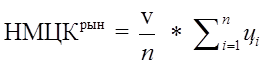 1Сервер тип 11        658 360,00           667 700,00           655 470,00              660 510,00               6 392,19   0,97%        660 510,00   2Сервер тип 21     1 593 670,00        1 632 150,00        1 592 050,00           1 605 956,67            22 698,55   1,41%     1 605 956,67   3Сервер тип 31     1 777 950,00        1 815 100,00        1 716 900,00           1 769 983,33        49 582,36   2,80%     1 769 983,33   4Сервер тип 41     1 676 880,00        1 734 380,00        1 660 390,00           1 690 550,00        38 843,04   2,30%     1 690 550,00   5Выполнение монтажных и пуско-наладочных работ оборудования1        192 625,00           197 400,00           182 375,00              190 800,00          7 676,95   4,02%        190 800,00   Итого:Итого:Итого:     5 899 485,00        6 046 730,00        5 807 185,00           5 917 800,00          120 818,17   2,04%5 917 800,00* - коэффициент вариации не превышает 33 %, совокупность цен является однородной.В соответствии с собранными коммерческими предложениями начальная (максимальная) цена государственного контракта установлена в размере
5 917 800 (Пять миллионов девятьсот семнадцать тысяч восемьсот) рублей 00 копеек, включая НДС 20%.* - коэффициент вариации не превышает 33 %, совокупность цен является однородной.В соответствии с собранными коммерческими предложениями начальная (максимальная) цена государственного контракта установлена в размере
5 917 800 (Пять миллионов девятьсот семнадцать тысяч восемьсот) рублей 00 копеек, включая НДС 20%.* - коэффициент вариации не превышает 33 %, совокупность цен является однородной.В соответствии с собранными коммерческими предложениями начальная (максимальная) цена государственного контракта установлена в размере
5 917 800 (Пять миллионов девятьсот семнадцать тысяч восемьсот) рублей 00 копеек, включая НДС 20%.* - коэффициент вариации не превышает 33 %, совокупность цен является однородной.В соответствии с собранными коммерческими предложениями начальная (максимальная) цена государственного контракта установлена в размере
5 917 800 (Пять миллионов девятьсот семнадцать тысяч восемьсот) рублей 00 копеек, включая НДС 20%.* - коэффициент вариации не превышает 33 %, совокупность цен является однородной.В соответствии с собранными коммерческими предложениями начальная (максимальная) цена государственного контракта установлена в размере
5 917 800 (Пять миллионов девятьсот семнадцать тысяч восемьсот) рублей 00 копеек, включая НДС 20%.* - коэффициент вариации не превышает 33 %, совокупность цен является однородной.В соответствии с собранными коммерческими предложениями начальная (максимальная) цена государственного контракта установлена в размере
5 917 800 (Пять миллионов девятьсот семнадцать тысяч восемьсот) рублей 00 копеек, включая НДС 20%.* - коэффициент вариации не превышает 33 %, совокупность цен является однородной.В соответствии с собранными коммерческими предложениями начальная (максимальная) цена государственного контракта установлена в размере
5 917 800 (Пять миллионов девятьсот семнадцать тысяч восемьсот) рублей 00 копеек, включая НДС 20%.* - коэффициент вариации не превышает 33 %, совокупность цен является однородной.В соответствии с собранными коммерческими предложениями начальная (максимальная) цена государственного контракта установлена в размере
5 917 800 (Пять миллионов девятьсот семнадцать тысяч восемьсот) рублей 00 копеек, включая НДС 20%.* - коэффициент вариации не превышает 33 %, совокупность цен является однородной.В соответствии с собранными коммерческими предложениями начальная (максимальная) цена государственного контракта установлена в размере
5 917 800 (Пять миллионов девятьсот семнадцать тысяч восемьсот) рублей 00 копеек, включая НДС 20%.* - коэффициент вариации не превышает 33 %, совокупность цен является однородной.В соответствии с собранными коммерческими предложениями начальная (максимальная) цена государственного контракта установлена в размере
5 917 800 (Пять миллионов девятьсот семнадцать тысяч восемьсот) рублей 00 копеек, включая НДС 20%.